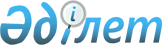 Об областном бюджете на 2016-2018 годы
					
			С истёкшим сроком
			
			
		
					Решение Актюбинского областного маслихата от 11 декабря 2015 года № 346. Зарегистрировано Департаментом юстиции Актюбинской области 8 января 2016 года № 4667. Срок действия решения - до 1 января 2017 года
      Примечание РЦПИ.

      В тексте документа сохранена пунктуация и орфография оригинала.

      В соответствии с пунктом 2 статьи 8 Бюджетного кодекса Республики Казахстан от 4 декабря 2008 года, со статьей 6 Закона Республики Казахстан от 23 января 2001 года "О местном государственном управлении и самоуправлении в Республике Казахстан", Законом Республики Казахстан от 30 ноября 2015 года "О республиканском бюджете на 2016-2018 годы" Актюбинский областной маслихат РЕШИЛ:

      1. Утвердить областной бюджет на 2016-2018 годы согласно приложениям 1, 2 и 3 соответственно, в том числе, на 2016 год в следующих объемах:

      1) доходы - 131 997 663,3 тысячи тенге, в том числе по:

      налоговым поступлениям - 32 265 427 тысяч тенге;

      неналоговым поступлениям - 2 631 387,8 тысяч тенге; 

      поступлениям трансфертов - 97 100 848,5 тысячи тенге; 

      2) затраты - 132 938 948,6 тысяч тенге;

      3) чистое бюджетное кредитование - 10 596 022,3 тысяч тенге, в том числе: 

      бюджетные кредиты - 13 931 123 тысяч тенге; 

      погашение бюджетных кредитов - 3 335 100,7 тысяч тенге; 

      4) сальдо по операциям с финансовыми активами - 542 634 тысяч тенге, в том числе:

      приобретение финансовых активов - 542 634 тысяч тенге;

      5) дефицит бюджета - - 12 079 941,6 тысяч тенге;

      6) финансирование дефицита бюджета - 12 079 941,6 тысяч тенге.

      Сноска. Пункт 1 с изменениями, внесенными решениями маслихата Актюбинской области от 18.02.2016 № 387 (вводится в действие с 01.01.2016); от 30.03.2016 № 14 (вводится в действие с 01.01.2016); от 03.06.2016 № 25 (вводится в действие с 01.01.2016); от 22.06.2016 № 41 (вводится в действие с 01.01.2016); от 17.08.2016 № 48 (вводится в действие с 01.01.2016); от 28.10.2016 № 69 (вводится в действие с 01.01.2016); от 12.12.2016 № 81 (вводится в действие с 01.01.2016).

      2. Установить на 2016 год распределение общей суммы поступлений от налогов в бюджеты районов и города Актобе в следующих размерах:

      1) по индивидуальному подоходному налогу с доходов, облагаемых у источника выплаты: по городу Актобе - 33 процента, Байганинскому - 50 процентов, Мугалжарскому - 54 процента, Хромтаускому - 50 процентов и Айтекебийскому, Алгинскому, Иргизскому, Каргалинскому, Мартукскому, Темирскому, Уилскому, Хобдинскому, Шалкарскому районам по 100 процентов;

      2) по социальному налогу: по городу Актобе - 33 процента, Байганинскому - 50 процентов, Мугалжарскому - 54 процента, Хромтаускому - 50 процентов и Айтекебийскому, Алгинскому, Иргизскому, Каргалинскому, Мартукскому, Темирскому, Уилскому, Хобдинскому, Шалкарскому районам по 100 процентов;

      3) по индивидуальному подоходному налогу с доходов, не облагаемых у источника выплаты, по индивидуальному подоходному налогу с доходов иностранных граждан, не облагаемых у источника выплаты зачисляются полностью в бюджеты районов и города Актобе. 

      3. В соответствии со статьей 5 Закона Республики Казахстан "О республиканском бюджете на 2016-2018 годы" отрицательное сальдо, образовавшееся по состоянию на 31 декабря 1998 года в результате превышения сумм начисленных работодателями пособий по временной нетрудоспособности, беременности и родам, при рождении ребенка, на погребение, выплачивавшихся из Фонда государственного социального страхования, над начисленной суммой отчислений в указанный фонд, ежемесячно засчитывается в счет уплаты социального налога в пределах 4 процентов от фонда заработной платы.

      4. Предусмотреть в областном бюджете на 2016 год объемы бюджетных изъятий из районных бюджетов и бюджета города Актобе в областной бюджет в сумме 19 445 080 тысяч тенге, в том числе: 

      городу Актобе - 13 150 557 тысяч тенге; 

      Байганинскому - 530 598 тысяч тенге;

      Мугалжарскому - 3 405 069 тысяч тенге;

      Темирскому - 932 704 тысячи тенге;

      Хромтаускому - 1 426 152 тысячи тенге.

      5. Предусмотреть в областном бюджете на 2016 год целевые текущие трансферты в республиканский бюджет в сумме 216 863 тысячи тенге в связи с передачей расходов, предусмотренных на осуществление образовательного процесса в организациях среднего образования для 1-11 классов в соответствии с государственными общеобязательными стандартами образования, для проведения апробации по внедрению подушевого финансирования.

      Сноска. Пункт 5 – в редакции решения маслихата Актюбинской области от 30.03.2016 № 14 (вводится в действие с 01.01.2016).

      5-1. Учесть в областном бюджете на 2016 год поступление целевых трансфертов из Национального фонда Республики Казахстан в общей сумме 24 231 694 тысяч тенге.

      Распределение указанной суммы определяется на основании постановления акимата области.

      Сноска. Решение дополнено пунктом 5-1 в соответствии с решением маслихата Актюбинской области от 30.03.2016 № 14 (вводится в действие с 01.01.2016); с изменениями, внесенными решениями маслихата Актюбинской области от 17.08.2016 № 48 (вводится в действие с 01.01.2016); от 28.10.2016 № 69 (вводится в действие с 01.01.2016).

      6. Принять к сведению и руководству, что в соответствии со статьей 11 Закона Республики Казахстан "О республиканском бюджете на 2016 -2018 годы" установлено:

      с 1 января 2016 года:

      1) минимальный размер заработной платы - 22 859 тенге;

      2) месячный расчетный показатель для исчисления пособий и иных социальных выплат, а также для применения штрафных санкций, налогов и других платежей в соответствии с законодательством Республики Казахстан - 2121 тенге;

      3) величина прожиточного минимума для исчисления размеров базовых социальных выплат - 22 859 тенге.

      7. Принять к сведению и руководству, что в соответствии со статьей 12 Закона Республики Казахстан "О республиканском бюджете на 2016-2018 годы" установлена с 1 января 2016 года оплата труда гражданским служащим по новой модели системы оплаты труда, а также выплата им ежемесячной надбавки за особые условия труда к должностным окладам в размере 10 процентов.

      8. Принять к сведению и руководству, что в соответствии со статьей 13 Закона Республики Казахстан "О республиканском бюджете на 2016-2018 годы" установлен с 1 января 2016 года месячный размер денежной компенсации на содержание жилища и оплату коммунальных услуг военнослужащим (кроме военнослужащих срочной службы) и сотрудникам специальных государственных и правоохранительных органов, государственной фельдъегерской службы в сумме 3 739 тенге. 

      9. В соответствии со статьей 14 Закона Республики Казахстан "О республиканском бюджете на 2016-2018 годы" предусмотрена на 2016 год субвенция, передаваемая из республиканского бюджета в областной бюджет в сумме 8 621 042 тысячи тенге.

      10. Предусмотреть в областном бюджете на 2016 год объемы субвенций, передаваемых из областного бюджета в районные бюджеты в сумме 15 609 699 тысяч тенге, в том числе:

      Айтекебийскому - 1 991 508 тысяч тенге;

      Алгинскому - 1 123 316 тысяч тенге;

      Иргизскому - 1 962 914 тысяч тенге;

      Каргалинскому - 1 554 396 тысяч тенге;

      Мартукскому - 2 350 945 тысяч тенге;

      Уилскому - 1 941 034 тысячи тенге;

      Хобдинскому - 2 240 682 тысячи тенге;

      Шалкарскому - 2 444 904 тысячи тенге.

      11. Учесть в областном бюджете на 2016 год поступление целевых текущих трансфертов из республиканского бюджета: 

      17 291 тысячи тенге - на проведение учений по действиям при угрозе и возникновения кризисной ситуации;

      62 761 тысяча тенге - на содержание подразделений местных исполнительных органов агропромышленного комплекса; 

      0 тысяч тенге - на субсидирование заготовительным организациям в сфере агропромышленного комплекса суммы налога на добавленную стоимость, уплаченного в бюджет, в пределах исчисленного налога на добавленную стоимость;

      2 049 345 тысяч тенге - на возмещение части расходов, понесенных субъектом агропромышленного комплекса, при инвестиционных вложениях;

      1 089 253 тысяч тенге - на повышение уровня оплаты труда административных государственных служащих;

      21 015 тысяч тенге - на содержание штатной численности отделов регистрации актов гражданского состояния;

      2 579 481 тысячи тенге - на реализацию государственного образовательного заказа в дошкольных организациях образования; 

      720 465 тысяч тенге - на апробирование подушевого финансирования организаций среднего образования; 

      419 314 тысячи тенге - на увеличение государственного образовательного заказа на подготовку специалистов в организациях технического и профессионального образования;

      446 769 тысячи тенге - на увеличение размера стипендии, обучающимся в организациях технического и профессионального образования на основании государственного образовательного заказа местных исполнительных органов;

      37 074 тысячи тенге - на увеличение размера стипендий, обучающимся в медицинских организациях технического и профессионального, послесреднего образования на основании государственного образовательного заказа местных исполнительных органов; 

      20 984 тысяч тенге - на внедрение обусловленной денежной помощи по проекту "Өрлеу";

      1 073 549 тысяч тенге - на оказание медицинской помощи онкологическим больным;

      13 852 629 тысячи тенге - на оказание медицинской помощи населению субъектами здравоохранения районного значения и села и амбулаторно-поликлинической помощи;

      227 111 тысяч тенге - на обеспечение и расширение гарантированного объема бесплатной медицинской помощи;

      2 911 220 тысяча тенге - на закуп лекарственных средств, вакцин и других иммунобиологических препаратов;

      14 390 439 тысяч тенге - для перехода на новую модель системы оплаты труда гражданских служащих, финансируемых из местных бюджетов, а также выплаты им ежемесячной надбавки за особые условия труда к должностным окладам;

      22 962 тысячи тенге - на введение стандартов специальных социальных услуг;

      39 700 тысяч тенге - на услуги по замене и настройке речевых процессоров к кохлеарным имплантам;

      39 539 тысячи тенге - на размещение государственного социального заказа в неправительственных организациях;

      187 720 тысяч тенге - на реализацию Плана мероприятий по обеспечению прав и улучшению качества жизни инвалидов в Республике Казахстан на 2012-2018 годы;

      556 496 тысяч тенге - на организацию и проведение поисково-разведочных работ на подземные воды для хозяйственно-питьевого водоснабжения населенных пунктов;

      2 416 тысяч тенге - на проведение профилактической дезинсекции и дератизации (за исключением дезинсекции и дератизации на территории природных очагов инфекционных и паразитарных заболеваний, а также, в очагах инфекционных и паразитарных заболеваний);

      41 587 тысяч тенге - на содержание штатной численности уполномоченного органа по контролю за использованием и охраной земель;

      44 048 тысяч тенге - на содержание штатной численности местных исполнительных органов по делам архитектуры, градостроительства, строительства и государственного архитектурно-строительного контроля;

      66 177 тысяч тенге - на субсидирование стоимости услуг по подаче питьевой воды из особо важных локальных систем водоснабжения, являющихся безальтернативными источниками питьевого водоснабжения;

      1 335 507 тысяч тенге - на поддержку частного предпринимательства в регионах;

      321 340 тысяч тенге - на субсидирование процентной ставки по кредитным и лизинговым обязательствам в рамках направления по финансовому оздоровлению субъектов агропромышленного комплекса;

      2 900 674 тысячи тенге - на обеспечение экономической стабильности;

      4 175 910 тысяч тенге - на обеспечение компенсации потерь местных бюджетов;

      1 009 тысяч тенге - на содержание штатной численности местных исполнительных органов, осуществляющих контроль за безопасной эксплуатацией опасных технических устройств объектов жилищно-коммунального хозяйства;

      509 тысяч тенге - на обучение сотрудников административной полиции органов внутренних дел;

      142 279 тысяч тенге - на субсидирование ставок вознаграждения при кредитовании, а также лизинге на приобретение сельскохозяйственных животных, техники и технологического оборудования;

      2 060 500 тысяч тенге - на субсидирование развития племенного животноводства, повышение продуктивности и качества продукции животноводства;

      107 136 тысяч тенге - на создание цифровой образовательной инфраструктуры.

      Распределение указанных сумм целевых текущих трансфертов определяется на основании постановления акимата области.

      Сноска. Пункт 11 с изменениями, внесенными решениями маслихата Актюбинской области от 30.03.2016 № 14 (вводится в действие с 01.01.2016); от 28.10.2016 № 69 (вводится в действие с 01.01.2016).

      12. Учесть в областном бюджете на 2016 год поступление целевых трансфертов на развитие и кредитов из республиканского бюджета в рамках Программы развития регионов до 2020 года, реализуемых по следующим направлениям:

      1) кредитование на проектирование и (или) строительство жилья – 1 079 954 тысячи тенге;

      2) проектирование, развитие и (или) обустройство инженерно-коммуникационной инфраструктуры - 1 006 886 тысяч тенге.

      Распределение указанных сумм целевых трансфертов и кредитов определяется на основании постановления акимата области.

      13. Учесть в областном бюджете на 2016 год поступление кредитов из республиканского бюджета на содействие развитию предпринимательства в моногородах, малых городах и сельских населенных пунктах в сумме 200 000 тысяч тенге. 

      Распределение указанной суммы кредита определяется на основании постановления акимата области.

      Сноска. Пункт 13 – в редакции решения маслихата Актюбинской области от 30.03.2016 № 14 (вводится в действие с 01.01.2016).

      14. Предусмотреть в областном бюджете на 2016 год целевые текущие трансферты и трансферты на развитие бюджетам районов и города Актобе:

      115 461 тысячи тенге - на обследование психического здоровья детей и подростков и оказание психолого-медико-педагогической консультативной помощи населению;

      49 260 тысячи тенге - на содержание ребенка (детей), переданного патронатным воспитателям;

      91 087 тысячи тенге - на капитальные расходы подведомственных государственных организаций образования; 

      1 373 807 тысячи тенге - на строительство и реконструкцию объектов образования; 

      406 531,5 тысячи тенге - на развитие сельских населенных пунктов в рамках Программы "Дорожная карта занятости 2020"; 

      865 249,6 тысячи тенге - на проектирование, развитие, обустройство и (или) приобретение инженерно-коммуникационной инфраструктуры;

      239 тысяч тенге - на проведение энергетического аудита многоквартирных жилых домов;

      737 131,2 тысяч тенге - на освещение улиц населенных пунктов;

      192 913,6 тысяч тенге - на благоустройство и озеленение населенных пунктов;

      674 189 тысяч тенге - на обеспечение деятельности районных и городских неспециализированных детско-юношеских спортивных школ;

      90 201 тысяч тенге - на возмещение (50%) стоимости сельскохозяйственных животных (крупного и мелкого рогатого скота) больных бруцеллезом, направляемых на санитарный убой;

      282 995,4 тысяча тенге - на развитие транспортной инфраструктуры;

      2 554 579,5 тысяч тенге - на капитальный и средний ремонт автомобильных дорог районного значения и улиц населенных пунктов;

      814 433 тысяч тенге - кредитование на проектирование и (или) строительство жилья;

      на капитальные расходы государственных органов - 42 309 тысяч тенге;

      на общеобразовательное обучение – 507 508 тысяч тенге; 

      на проектирование и (или) строительство, реконструкцию жилья коммунального жилищного фонда – 299 188,2 тысячи тенге;

      на развитие коммунального хозяйства – 381 842,3 тысяч тенге;

      на развитие благоустройства городов и населенных пунктов – 108 547 тысяч тенге;

      810 000 тысяч тенге - на обеспечение компенсации потерь местных бюджетов;

      5 203 тысяч тенге - на реализацию государственного образовательного заказа в дошкольных организациях образования; 

      25 482 тысячи тенге - на дополнительное образование для детей;

      25 770 тысяч тенге - на капитальные расходы подведомственных организаций физической культуры и спорта; 

      115 043,9 тысяч тенге - на развитие системы водоснабжения и водоотведения в сельских населенных пунктах;

      18 288 тысяч тенге - на присуждение грантов государственным учреждениям образования;

      6 000 тысяч тенге - на предупреждение и ликвидации чрезвычайных ситуаций;

      48 409,4 тысяч тенге - на капитальные расходы подведомственных организаций культуры;

      10 000 тысяч тенге - на обеспечение функционирования автомобильных дорог;

      2 500 тысяч тенге - на услуги по обеспечению деятельности государственных органов;

      118 155 тысячи тенге - на бюджетные кредиты местным исполнительным органам для реализации мер социальной поддержки специалистов;

      4 500 тысяч тенге - на оказание социальной помощи и социального обеспечения;

      1 000 тысяча тенге - на развитие газотранспортной системы;

      1 000 тысяча тенге - на развитие объектов культуры.

      Распределение указанных сумм трансфертов определяется на основании постановления акимата области.

      Сноска. Пункт 14 с изменениями, внесенными решениями маслихата Актюбинской области от 18.02.2016 № 387 (вводится в действие с 01.01.2016); от 30.03.2016 № 14 (вводится в действие с 01.01.2016); от 03.06.2016 № 25 (вводится в действие с 01.01.2016); от 17.08.2016 № 48 (вводится в действие с 01.01.2016); от 28.10.2016 № 69 (вводится в действие с 01.01.2016); от 12.12.2016 № 81 (вводится в действие с 01.01.2016).

      15. Утвердить резерв местного исполнительного органа области на 2016 год в сумме 242 877,1 тысяч тенге.

      Сноска. Пункт 15 с изменениями, внесенными решениями маслихата Актюбинской области от 17.08.2016 № 48 (вводится в действие с 01.01.2016); от 28.10.2016 № 69 (вводится в действие с 01.01.2016).

      16. Утвердить перечень областных бюджетных программ, не подлежащих секвестру в процессе исполнения областного бюджета на 2016 год, согласно приложению 4. 

      17. Настоящее решение вводится в действие с 1 января 2016 года. Областной бюджет на 2016 год
      Сноска. Приложение 1 – в редакции решения маслихата Актюбинской области от 12.12.2016 № 81 (вводится в действие с 01.01.2016). Областной бюджет на 2017 год Областной бюджет на 2018 год Перечень областных бюджетных программ, не подлежащих секвестру в процессе исполнения областного бюджета на 2016 год
					© 2012. РГП на ПХВ «Институт законодательства и правовой информации Республики Казахстан» Министерства юстиции Республики Казахстан
				
      Председатель сессии
областного маслихата

Секретарьобластного маслихата

      Л. ЖАЗЫКОВА

С.КАЛДЫГУЛОВА
Приложение 1 к решению 
областного маслихата 
от 11 декабря 2015 года № 346
Категория
Категория
Категория
Категория
Сумма (тысячи тенге)
Класс
Класс
Класс
Сумма (тысячи тенге)
Подкласс
Подкласс
Сумма (тысячи тенге)
Наименование
Сумма (тысячи тенге)
1
2
3
4
5
I. Доходы
132 004 156,3 
1
Налоговые поступления
32 265 427 
01
Подоходный налог
12 378 361 
2
Индивидуальный подоходный налог
12 378 361 
03
Социальный налог
10 931 937 
1
Социальный налог
10 931 937 
05
Внутренние налоги на товары, работы и услуги
8 955 129 
3
Поступления за использование природных и других ресурсов
8 955 129 
2
Неналоговые поступления
2 637 880,8 
01
Доходы от государственной собственности
24 056 
5
Доходы от аренды имущества, находящегося в государственной собственности
16 000 
7
Вознаграждения по кредитам, выданным из государственного бюджета
8 056 
04
Штрафы, пени, санкции, взыскания, налагаемые государственными учреждениями, финансируемыми из государственного бюджета, а, также, содержащимися и финансируемыми из бюджета (сметы расходов) Национального Банка Республики Казахстан 
1 000 500 
1
Штрафы, пени, санкции, взыскания, налагаемые государственными учреждениями, финансируемыми из государственного бюджета, а, также, содержащимися и финансируемыми из бюджета (сметы расходов) Национального Банка Республики Казахстан, за исключением поступлений от организаций нефтяного сектора
1 000 500 
06
Прочие неналоговые поступления
1 613 324,8 
1
Прочие неналоговые поступления
1 613 324,8 
4
Поступления трансфертов
97 100 848,5 
01
Трансферты из нижестоящих органов государственного управления
19 725 786,5 
2
Трансферты из районных (городских) бюджетов
19 725 786,5 
02
Трансферты из вышестоящих органов государственного управления
77 375 062 
1
Трансферты из республиканского бюджета
77 375 062 
Функциональная группа
Функциональная группа
Функциональная группа
Функциональная группа
Функциональная группа
Сумма (тысячи тенге)
Функциональная подгруппа
Функциональная подгруппа
Функциональная подгруппа
Функциональная подгруппа
Сумма (тысячи тенге)
Администратор бюджетных программ
Администратор бюджетных программ
Администратор бюджетных программ
Сумма (тысячи тенге)
Программа
Программа
Сумма (тысячи тенге)
Наименование
Сумма (тысячи тенге)
1
2
3
4
5
6
II. Затраты
132 945 441,6
01
Государственные услуги общего характера
1 701 192,7
1
Представительные, исполнительные и другие органы, выполняющие общие функции государственного управления
1 396 314
110
Аппарат маслихата области
39 721,5
001
Услуги по обеспечению деятельности маслихата области
38 428,5
003
Капитальные расходы государственного органа
1 293
120
Аппарат акима области
1 187 015,5
001
Услуги по обеспечению деятельности акима области
920 487,5
004
Капитальные расходы государственного органа
70 490
007
Капитальные расходы подведомственных государственных учреждений и организаций
85 737,5
009
Обеспечение и проведение выборов акимов городов районного значения, сел, поселков, сельских округов
5 332
013
Обеспечение деятельности Ассамблеи народа Казахстана области
46 208
113
Целевые текущие трансферты из местных бюджетов
58 760,5
282
Ревизионная комиссия области
169 577
001
Услуги по обеспечению деятельности Ревизионной комиссии области
169 577
2
Финансовая деятельность
108 533,3
257
Управление финансов области
81 907,3
001
Услуги по реализации государственной политики в области исполнения местного бюджета и управления коммунальной собственностью
79 330
009
Приватизация, управление коммунальным имуществом, постприватизационная деятельность и регулирование споров, связанных с этим
939,9
013
Капитальные расходы государственного органа
1 637,4
718
Управление государственных закупок области
26 626
001
Услуги по реализации государственной политики в области государственных закупок на местном уровне
23 765
003
Капитальные расходы государственного органа
2 861
5
Планирование и статистическая деятельность
119 116,4
01 
5 
258
Управление экономики и бюджетного планирования области
119 116,4
001
Услуги по реализации государственной политики в области формирования и развития экономической политики, системы государственного планирования
99 650
005
Капитальные расходы государственного органа
3 785
061
Экспертиза и оценка документации по вопросам бюджетных инвестиций и государственно-частного партнерства, в том числе концессии
15 681,4
9
Прочие государственные услуги общего характера
77 229
269
Управление по делам религий области
77 229
001
Услуги по реализации государственной политики в сфере религиозной деятельности на местном уровне 
28 333,5
004
Капитальные расходы подведомственных государственных учреждений и организаций
4 029,5
005
Изучение и анализ религиозной ситуации в регионе
44 866
02
Оборона
154 596
1
Военные нужды
43 816
120
Аппарат акима области
43 816
010
 Мероприятия в рамках исполнения всеобщей воинской обязанности 
8 372
011
 Подготовка территориальной обороны и территориальная оборона областного масштаба 
35 444
2
 Организация работы по чрезвычайным ситуациям 
110 780
120
Аппарат акима области
75 380
012
 Мобилизационная подготовка и мобилизация областного масштаба 
36 785
014
 Предупреждение и ликвидация чрезвычайных ситуаций областного масштаба 
38 595
287
 Территориальный орган, уполномоченных органов в области чрезвычайных ситуаций природного и техногенного характера, гражданской обороны, финансируемый из областного бюджета 
35 400
002
 Капитальные расходы территориального органа и подведомственных государственных учреждений 
25 316
003
 Мероприятия гражданской обороны областного масштаба 
6 401
004
 Предупреждение и ликвидация чрезвычайных ситуаций областного масштаба 
3 683
03
Общественный порядок, безопасность, правовая, судебная, уголовно-исполнительная деятельность
6 394 755
1
Правоохранительная деятельность
6 373 740
252
Исполнительный орган внутренних дел, финансируемый из областного бюджета
6 373 740
 03
1 
252 
001
Услуги по реализации государственной политики в области обеспечения охраны общественного порядка и безопасности на территории области
4 512 314
003
Поощрение граждан, участвующих в охране общественного порядка
2 130
006
Капитальные расходы государственного органа
1 684 549
013
Услуги по размещению лиц, не имеющих определенного места жительства и документов
44 241
014
Организация содержания лиц, арестованных в административном порядке
50 765
015
Организация содержания служебных животных 
62 450
024
Проведение учений по действиям при угрозе и возникновении кризисной ситуации 
17 291
9
Прочие услуги в области общественного порядка и безопасности
21 015
120
Аппарат акима области
21 015
015
Целевые текущие трансферты бюджетам районов (городов областного значения) на содержание штатной численности отделов регистрации актов гражданского состояния
21 015
04
Образование
18 641 625
1
Дошкольное воспитание и обучение
3 574 748
261
Управление образования области
2 579 481
027
Целевые текущие трансферты бюджетам районов (городов областного значения) на реализацию государственного образовательного заказа в дошкольных организациях образования
2 579 481
288
 Управление строительства, архитектуры и градостроительства области 
995 267
007
Целевые трансферты на развитие бюджетам районов (городов областного значения) на строительство и реконструкцию объектов дошкольного воспитания и обучения
995 267
2
Начальное, основное среднее и общее среднее образование
7 996 356
261
Управление образования области
2 367 160
003
Общеобразовательное обучение по специальным образовательным учебным программам
897 881
006
Общеобразовательное обучение одаренных детей в специализированных организациях образования
641 678
053
Целевые текущие трансферты бюджетам районов (городов областного значения) на апробирование подушевого финансирования организаций среднего образования
720 465
069
Целевые текущие трансферты бюджетам районов (городов областного значения) на создание цифровой образовательной инфраструктуры
107 136
285
Управление физической культуры и спорта области
1 561 097
 04
2 
285 
006
Дополнительное образование для детей и юношества по спорту
1 482 523
007
Общеобразовательное обучение одаренных в спорте детей в специализированных организациях образования
78 574
288
 Управление строительства, архитектуры и градостроительства области 
4 068 099
008
Целевые трансферты на развитие бюджетам районов (городов областного значения) на строительство и реконструкцию объектов начального, основного среднего и общего среднего образования
3 913 102
012
Строительство и реконструкция объектов начального, основного среднего и общего среднего образования
154 997
4
Техническое и профессиональное, послесреднее образование
5 650 784
253
Управление здравоохранения области
373 032
043
Подготовка специалистов в организациях технического и профессионального, послесреднего образования 
373 032
261
Управление образования области
5 277 752
024
Подготовка специалистов в организациях технического и профессионального образования
5 277 752
5
 Переподготовка и повышение квалификации специалистов 
53 811
253
Управление здравоохранения области
53 811
003
Повышение квалификации и переподготовка кадров 
53 811
9
Прочие услуги в области образования
1 365 926
261
Управление образования области
1 365 926
001
Услуги по реализации государственной политики на местном уровне в области образования 
87 595
004
Информатизация системы образования в областных государственных учреждениях образования 
3 139
005
Приобретение и доставка учебников, учебно-методических комплексов для областных государственных учреждений образования
26 624
007
Проведение школьных олимпиад, внешкольных мероприятий и конкурсов областного масштаба
120 036
011
Обследование психического здоровья детей и подростков и оказание психолого-медико-педагогической консультативной помощи населению
120 985
012
Реабилитация и социальная адаптация детей и подростков с проблемами в развитии
95 737
029
Методическая работа
53 585
067
Капитальные расходы подведомственных государственных учреждений и организаций
45 936
04 
 9
261 
113
Целевые текущие трансферты из местных бюджетов
812 289
05
Здравоохранение
28 412 160,1
1
Больницы широкого профиля
477 440
253
Управление здравоохранения области
477 440
004
Оказание стационарной и стационарозамещающей медицинской помощи субъектами здравоохранения по направлению специалистов первичной медико-санитарной помощи и медицинских организаций, за исключением оказываемой за счет средств республиканского бюджета и субъектами здравоохранения районного значения и села 
477 440
2
Охрана здоровья населения
1 457 622,2
253
Управление здравоохранения области
744 217
005
Производство крови, ее компонентов и препаратов для местных организаций здравоохранения 
463 508
006
Услуги по охране материнства и детства
164 153
007
Пропаганда здорового образа жизни 
116 556
288
Управление строительства, архитектуры и градостроительства области 
713 405,2
038
 Строительство и реконструкция объектов здравоохранения 
713 405,2
3
Специализированная медицинская помощь
7 251 378,9
253
Управление здравоохранения области
7 251 378,9
009
Оказание медицинской помощи лицам, страдающим туберкулезом, инфекционными заболеваниями, психическими расстройствами и расстройствами поведения, в том числе, связанные с употреблением психоактивных веществ
3 183 127,9
019
Обеспечение больных туберкулезом противотуберкулезными препаратами
309 255
020
Обеспечение больных диабетом противодиабетическими препаратами
334 047
021
Обеспечение онкогематологических больных химиопрепаратами
266 048
022
Обеспечение лекарственными средствами больных с хронической почечной недостаточностью, аутоиммунными, орфанными заболеваниями, иммунодефицитными состояниями, а, также, больных после трансплантации органов
386 936
026
Обеспечение факторами свертывания крови больных гемофилией
327 797
027
Централизованный закуп и хранение вакцин и других медицинских иммунобиологических препаратов для проведения иммунопрофилактики населения
1 215 180
036
Обеспечение тромболитическими препаратами больных с острым инфарктом миокарда
39 303
05
3
253
046
Оказание медицинской помощи онкологическим больным в рамках гарантированного объема бесплатной медицинской помощи
1 189 685
4
Поликлиники
16 106 376
253
Управление здравоохранения области
16 106 376
014
Обеспечение лекарственными средствами и специализированными продуктами детского и лечебного питания отдельных категорий населения на амбулаторном уровне
1 193 813
038
Проведение скрининговых исследований в рамках гарантированного объема бесплатной медицинской помощи
227 111
039
Оказание медицинской помощи населению субъектами здравоохранения районного значения и села и амбулаторно-поликлинической помощи в рамках гарантированного объема бесплатной медицинской помощи
14 202 596
045
Обеспечение лекарственными средствами на льготных условиях отдельных категорий граждан на амбулаторном уровне лечения
482 856
5
Другие виды медицинской помощи
949 605
253
Управление здравоохранения области
949 605
011
Оказание скорой медицинской помощи и санитарная авиация, за исключением, оказываемой за счет средств республиканского бюджета и субъектами здравоохранения районного значения и села 
902 391
029
Областные базы спецмедснабжения
47 214
9
Прочие услуги в области здравоохранения 
2 169 738
253
Управление здравоохранения области
2 169 738
001
Услуги по реализации государственной политики на местном уровне в области здравоохранения
89 854
008
Реализация мероприятий по профилактике и борьбе со СПИД в Республике Казахстан
169 196
013
Проведение патологоанатомического вскрытия
137 079
016
Обеспечение граждан бесплатным или льготным проездом за пределы населенного пункта на лечение
23 751
018
Информационно-аналитические услуги в области здравоохранения
57 116
030
Капитальные расходы государственного органа
1 199
033
Капитальные расходы медицинских организаций здравоохранения
1 691 543
06
Социальная помощь и социальное обеспечение 
1 742 275
1
Социальное обеспечение
970 389
256
Управление координации занятости и социальных программ области
617 967
 06
1 
256 
002
Предоставление специальных социальных услуг для престарелых и инвалидов в медико-социальных учреждениях (организациях) общего типа, в центрах оказания специальных социальных услуг, в центрах социального обслуживания
266 847
013
Предоставление специальных социальных услуг для инвалидов с психоневрологическими заболеваниями, в психоневрологических медико-социальных учреждениях (организациях), в центрах оказания специальных социальных услуг, в центрах социального обслуживания
330 136
047
Целевые текущие трансферты бюджетам районов (городов областного значения) на внедрение обусловленной денежной помощи по проекту "Өрлеу"
20 984
261
Управление образования области
352 422
015
Социальное обеспечение сирот, детей, оставшихся без попечения родителей
305 102
037
Социальная реабилитация
47 320
2
Социальная помощь
255 619
256
Управление координации занятости и социальных программ области
255 619
003
Социальная поддержка инвалидов 
255 619
9
Прочие услуги в области социальной помощи и социального обеспечения
516 267
256
Управление координации занятости и социальных программ области
433 185
001
Услуги по реализации государственной политики на местном уровне в области обеспечения занятости и реализации социальных программ для населения
113 116
007
Капитальные расходы государственного органа
4 058
017
Целевые текущие трансферты бюджетам районов (городов областного значения) на введение стандартов оказания специальных социальных услуг
22 962
018
Размещение государственного социального заказа в неправительственных организациях
76 609
044
Реализация миграционных мероприятий на местном уровне
4 479
045
Целевые текущие трансферты бюджетам районов (городов областного значения) на реализацию Плана мероприятий по обеспечению прав и улучшению качества жизни инвалидов в Республике Казахстан на 2012 – 2018 годы
157 709
053
Услуги по замене и настройке речевых процессоров к кохлеарным имплантам
39 700
 06
9 
256 
067
Капитальные расходы подведомственных государственных учреждений и организаций 
10 052
113
Целевые текущие трансферты из местных бюджетов
4 500
263
Управление внутренней политики области
21 475
077
Реализация Плана мероприятий по обеспечению прав и улучшению качества жизни инвалидов в Республике Казахстан на 2012 – 2018 годы
21 475
268
Управление пассажирского транспорта и автомобильных дорог области
8 536
045
Целевые текущие трансферты бюджетам районов (городов областного значения) на реализацию Плана мероприятий по обеспечению прав и улучшению качества жизни инвалидов в Республике Казахстан на 2012 – 2018 годы
8 536
270
Управление по инспекции труда области
53 071
001
Услуги по реализации государственной политики в области регулирования трудовых отношений на местном уровне
53 071
07
Жилищно-коммунальное хозяйство
12 727 760,5
1
Жилищное хозяйство
10 449 806,6
253
Управление здравоохранения области
89 583,8
047
Ремонт объектов в рамках развития городов и сельских населенных пунктов по программе "Дорожная карта занятости 2020"
89 583,8
261
Управление образования области
273 380,5
062
Целевые текущие трансферты бюджетам районов (городов областного значения) на развитие городов и сельских населенных пунктов в рамках программы "Дорожная карта занятости 2020"
269 540,5
064
Ремонт объектов в рамках развития городов и сельских населенных пунктов по программе "Дорожная карта занятости 2020"
3 840
268
Управление пассажирского транспорта и автомобильных дорог области
35 985,3
021
Целевые текущие трансферты бюджетам районов (городов областного значения) на развитие городов и сельских населенных пунктов в рамках Дорожной карты занятости 2020
35 985,3
273
Управление культуры, архивов и документации области
50 905,2
015
Целевые текущие трансферты бюджетам районов (городов областного значения) на развитие городов и сельских населенных пунктов в рамках программы "Дорожная карта занятости 2020"
50 905,2
279
Управление энергетики и жилищно-коммунального хозяйства области
11 152
 07
1 
279 
042
Целевые текущие трансферты бюджетам районов (городов областного значения) на развитие городов и сельских населенных пунктов в рамках Дорожной карты занятости 2020
11 152
285
Управление физической культуры и спорта области
30 997
009
Целевые текущие трансферты бюджетам районов (городов областного значения) на развитие городов и сельских населенных пунктов в рамках программы "Дорожная карта занятости 2020"
30 997
288
Управление строительства, архитектуры и градостроительства области
9 957 802,8
014
Целевые трансферты на развитие бюджетам районов (городов областного значения) на проектирование и (или) строительство, реконструкцию жилья коммунального жилищного фонда
299 188,2
034
 Целевые трансферты на развитие бюджетам районов (городов областного значения) на проектирование, развитие и (или) обустройство инженерно-коммуникационной инфраструктуры 
9 658 614,6
2
 Коммунальное хозяйство 
2 275 537,9
279
Управление энергетики и жилищно-коммунального хозяйства области
2 116 247,9
001
Услуги по реализации государственной политики на местном уровне в области энергетики и жилищно-коммунального хозяйства
69 305
004
Газификация населенных пунктов
524 097,9
005
Капитальные расходы государственного органа
1 795
014
Целевые трансферты на развитие бюджетам районов (городов областного значения) на развитие коммунального хозяйства
381 842,3
030
Целевые трансферты на развитие бюджетам районов (городов областного значения) на развитие системы водоснабжения и водоотведения в сельских населенных пунктах
115 043,9
032
Субсидирование стоимости услуг по подаче питьевой воды из особо важных групповых и локальных систем водоснабжения, являющихся безальтернативными источниками питьевого водоснабжения
93 880
113
Целевые текущие трансферты из местных бюджетов
930 283,8
288
Управление строительства, архитектуры и градостроительства области
159 290
025
Целевые трансферты на развитие бюджетам районов (городов областного значения) на развитие благоустройства городов и населенных пунктов
108 547
030
Развитие коммунального хозяйства
50 743
07 
3
Благоустройство населенных пунктов
2 416
279
Управление энергетики и жилищно-коммунального хозяйства области
2 416
040
Целевые текущие трансферты бюджетам районов (городов областного значения) на проведение профилактической дезинсекции и дератизации (за исключением дезинсекции и дератизации на территории природных очагов инфекционных и паразитарных заболеваний, а также в очагах инфекционных и паразитарных заболеваний)
2 416
08
Культура, спорт, туризм и информационное пространство
6 526 828,2
1
Деятельность в области культуры
1 198 237
273
Управление культуры, архивов и документации области
1 119 528
005
Поддержка культурно-досуговой работы
175 227
006
Увековечение памяти деятелей государства
9 000
007
Обеспечение сохранности историко-культурного наследия и доступа к ним
298 502
008
Поддержка театрального и музыкального искусства 
636 799
288
Управление строительства, архитектуры и градостроительства области
78 709
027
Развитие объектов культуры
78 709
2
Спорт 
4 082 202,8
285
Управление физической культуры и спорта области
3 814 642
001
Услуги по реализации государственной политики на местном уровне в сфере физической культуры и спорта
40 632
002
Проведение спортивных соревнований на областном уровне
43 584
003
Подготовка и участие членов областных сборных команд по различным видам спорта на республиканских и международных спортивных соревнованиях
2 985 564
005
Капитальные расходы государственного органа
152
032
Капитальные расходы подведомственных государственных учреждений и организаций
44 751
113
Целевые текущие трансферты из местных бюджетов
699 959
288
Управление строительства, архитектуры и градостроительства области
267 560,8
024
Развитие объектов спорта
267 560,8
3
Информационное пространство
772 192
263
Управление внутренней политики области
382 931
007
Услуги по проведению государственной информационной политики 
382 931
264
Управление по развитию языков области
116 722
001
Услуги по реализации государственной политики на местном уровне в области развития языков
40 226
 08
3 
264 
002
Развитие государственного языка и других языков народа Казахстана
76 252
003
Капитальные расходы государственного органа
244
273
Управление культуры, архивов и документации области
272 539
009
Обеспечение функционирования областных библиотек
166 812
010
Обеспечение сохранности архивного фонда 
105 727
9
Прочие услуги по организации культуры, спорта, туризма и информационного пространства
474 196,4
263
Управление внутренней политики области
114 517
001
Услуги по реализации государственной внутренней политики на местном уровне 
112 597
005
Капитальные расходы государственного органа
1 920
273
Управление культуры, архивов и документации области
231 684,4
001
Услуги по реализации государственной политики на местном уровне в области культуры и управления архивным делом
57 679
003
Капитальные расходы государственного органа
816
032
Капитальные расходы подведомственных государственных учреждений и организаций 
124 780
113
Целевые текущие трансферты из местных бюджетов
48 409,4
283
Управление по вопросам молодежной политики области
88 663
001
Услуги по реализации молодежной политики на местном уровне
26 059
003
Капитальные расходы государственного органа
2 468
005
Реализация мероприятий в сфере молодежной политики
60 057
032
Капитальные расходы подведомственных государственных учреждений и организаций 
79
286
Управление туризма и внешних связей области
39 332
001
Услуги по реализации государственной политики на местном уровне в сфере туризма и внешних связей
21 689
003
Капитальные расходы государственного органа 
6 826
004
Регулирование туристской деятельности
10 817
09
Топливно-энергетический комплекс и недропользование
745 623
1
Топливо и энергетика
556 496
254
Управление природных ресурсов и регулирования природопользования области
556 496
081
Организация и проведение поисково-разведочных работ на подземные воды для хозяйственно-питьевого водоснабжения населенных пунктов
556 496
9
Прочие услуги в области топливно-энергетического комплекса и недропользования
189 127
279
 Управление энергетики и жилищно-коммунального хозяйства области 
189 127
 09
9 
279 
070
 Целевые трансферты на развитие бюджетам районов (городов областного значения) на развитие газотранспортной системы 
1 000
071
Развитие газотранспортной системы
188 127
10
Сельское, водное, лесное, рыбное хозяйство, особо охраняемые природные территории, охрана окружающей среды и животного мира, земельные отношения
11 236 392,4
1
Сельское хозяйство
10 306 977,1
255
Управление сельского хозяйства области 
9 903 435,2
001
Услуги по реализации государственной политики на местном уровне в сфере сельского хозяйства
104 713,3
002
Поддержка семеноводства
47 354,8
018
Обезвреживание пестицидов (ядохимикатов)
827
020
Субсидирование повышения урожайности и качества продукции растениеводства, удешевление стоимости горюче-смазочных материалов и других товарно-материальных ценностей, необходимых для проведения весенне-полевых и уборочных работ, путем субсидирования производства приоритетных культур 
876 573
029
Мероприятия по борьбе с вредными организмами сельскохозяйственных культур
30 000
041
Удешевление сельхозтоваропроизводителям стоимости гербицидов, биоагентов (энтомофагов) и биопрепаратов, предназначенных для обработки сельскохозяйственных культур в целях защиты растений
192 813
045
Определение сортовых и посевных качеств семенного и посадочного материала
20 306,6
046
Государственный учет и регистрация тракторов, прицепов к ним, самоходных сельскохозяйственных, мелиоративных и дорожно-строительных машин и механизмов
1 292,8
047
Субсидирование стоимости удобрений (за исключением органических)
37 315
048
Возделывание сельскохозяйственных культур в защищенном грунте
40 897,7
050
Возмещение части расходов, понесенных субъектом агропромышленного комплекса, при инвестиционных вложениях
2 049 345
053
Субсидирование развития племенного животноводства, повышение продуктивности и качества продукции животноводства
6 038 378
055
Субсидирование процентной ставки по кредитным и лизинговым обязательствам в рамках направления по финансовому оздоровлению субъектов агропромышленного комплекса
321 340
10 
 1
255 
056
Субсидирование ставок вознаграждения при кредитовании, а также лизинге на приобретение сельскохозяйственных животных, техники и технологического оборудования 
142 279
288
Управление строительства, архитектуры и градостроительства области
252 288,3
020
Развитие объектов сельского хозяйства
252 288,3
719
Управление ветеринарии области
151 253,6
001
Услуги по реализации государственной политики на местном уровне в сфере ветеринарии
24 199
003
Капитальные расходы государственного органа
5 143
030
Централизованный закуп ветеринарных препаратов по профилактике и диагностике энзоотических болезней животных, услуг по их профилактике и диагностике, организация их хранения и транспортировки (доставки) местным исполнительным органам районов (городов областного значения)
31 710,6
113
Целевые текущие трансферты из местных бюджетов
90 201
2
Водное хозяйство
88 587,5
254
Управление природных ресурсов и регулирования природопользования области
61 439,6
003
Обеспечение функционирования водохозяйственных сооружений, находящихся в коммунальной собственности
61 439,6
255
Управление сельского хозяйства области 
27 147,9
068
Обеспечение функционирования водохозяйственных сооружений, находящихся в коммунальной собственности
27 147,9
3
Лесное хозяйство
391 615,1
254
Управление природных ресурсов и регулирования природопользования области
391 615,1
005
Охрана, защита, воспроизводство лесов и лесоразведение
381 421
006
Охрана животного мира
10 194,1
5
Охрана окружающей среды 
179 264,7
254
Управление природных ресурсов и регулирования природопользования области
86 835,7
001
Услуги по реализации государственной политики в сфере охраны окружающей среды на местном уровне
54 748
008
Мероприятия по охране окружающей среды
32 087,7
288
 Управление строительства, архитектуры и градостроительства области 
92 429
022
 Развитие объектов охраны окружающей среды 
92 429
6
Земельные отношения
80 743
251
Управление земельных отношений области
31 646
001
Услуги по реализации государственной политики в области регулирования земельных отношений на территории области
31 646
 10
6 
725
Управление по контролю за использованием и охраной земель области
49 097
001
Услуги по реализации государственной политики на местном уровне в сфере контроля за использованием и охраной земель
46 352
003
Капитальные расходы государственного органа
2 745
9
Прочие услуги в области сельского, водного, лесного, рыбного хозяйства, охраны окружающей среды и земельных отношений
189 205
255
Управление сельского хозяйства области 
149 203
035
Формирование региональных стабилизационных фондов продовольственных товаров
149 203
719
Управление ветеринарии области
40 002
028
Услуги по транспортировке ветеринарных препаратов до пункта временного хранения
1 745
052
Целевые текущие трансферты бюджетам районов (городов областного значения) на содержание подразделений местных исполнительных органов агропромышленного комплекса
38 257
11
Промышленность, архитектурная, градостроительная и строительная деятельность
305 632,8
2
Архитектурная, градостроительная и строительная деятельность
305 632,8
288
Управление строительства, архитектуры и градостроительства области
260 616
001
Услуги по реализации государственной политики в области строительства, архитектуры и градостроительства на местном уровне
103 338
003
Капитальные расходы государственного органа
769
004
Разработка комплексных схем градостроительного развития и генеральных планов населенных пунктов
106 004
114
Целевые трансферты на развитие из местных бюджетов
50 505
724
Управление государственного архитектурно-строительного контроля области
45 016,8
001
Услуги по реализации государственной политики на местном уровне в сфере государственного архитектурно-строительного контроля
44 048
003
Капитальные расходы государственного органа
968,8
12
Транспорт и коммуникации
6 529 004,6
1
Автомобильный транспорт
3 719 771
268
Управление пассажирского транспорта и автомобильных дорог области
3 719 771
002
Развитие транспортной инфраструктуры
1 617 934
003
Обеспечение функционирования автомобильных дорог 
252 867,4
 12
1 
268 
007
Целевые трансферты на развитие бюджетам районов (городов областного значения) на развитие транспортной инфраструктуры
282 995,4
025
Капитальный и средний ремонт автомобильных дорог областного значения и улиц населенных пунктов
1 565 974,2
9
Прочие услуги в сфере транспорта и коммуникаций
2 809 233,6
268
Управление пассажирского транспорта и автомобильных дорог области
2 809 233,6
001
Услуги по реализации государственной политики на местном уровне в области транспорта и коммуникаций 
37 805
005
Субсидирование пассажирских перевозок по социально значимым межрайонным (междугородним) сообщениям
206 550,1
011
Капитальные расходы государственного органа 
299
113
Целевые текущие трансферты из местных бюджетов
2 564 579,5
13
Прочие
21 945 362
3
Поддержка предпринимательской деятельности и защита конкуренции
3 517 825,5
275
Управление предпринимательства области
1 382 302
001
Услуги по реализации государственной политики на местном уровне в области развития предпринимательства 
41 516
003
Капитальные расходы государственного органа 
1 919
005
Поддержка частного предпринимательства в рамках Единой программы поддержки и развития бизнеса "Дорожная карта бизнеса 2020"
24 000
006
Поддержка предпринимательской деятельности
3 360
008
Субсидирование процентной ставки по кредитам в рамках Единой программы поддержки и развития бизнеса "Дорожная карта бизнеса 2020"
1 130 650
015
Частичное гарантирование кредитов малому и среднему бизнесу в рамках Единой программы поддержки и развития бизнеса "Дорожная карта бизнеса 2020"
180 857
288
Управление строительства, архитектуры и градостроительства области
2 135 523,5
051
Развитие индустриальной инфраструктуры в рамках Единой программы поддержки и развития бизнеса "Дорожная карта бизнеса 2020"
2 135 523,5
9
Прочие
18 427 536,5
257
Управление финансов области
18 141 245,6
012
Резерв местного исполнительного органа области
242 877,1
13
9
257
048
Целевые текущие трансферты бюджетам районов (городов областного значения) на повышение уровня оплаты труда административных государственных служащих
838 517
055
Целевые текущие трансферты бюджетам районов (городов областного значения) для перехода на новую модель системы оплаты труда гражданских служащих, финансируемых из местных бюджетов, а также выплаты им ежемесячной надбавки за особые условия труда к должностным окладам
12 140 696,5
056
Целевые текущие трансферты бюджетам районов (городов областного значения) на обеспечение компенсации потерь местных бюджетов и экономической стабильности регионов
4 919 155
258
Управление экономики и бюджетного планирования области
183 560,9
003
Разработка или корректировка, а также проведение необходимых экспертиз технико-экономических обоснований местных бюджетных инвестиционных проектов и конкурсных документаций проектов государственно-частного партнерства, концессионных проектов, консультативное сопровождение проектов государственно-частного партнерства и концессионных проектов
183 560,9
261
Управление образования области
5 745
096
Выполнение государственных обязательств по проектам государственно-частного партнерства
5 745
275
Управление предпринимательства области
1 942
004
Реализация мероприятий в рамках государственной поддержки индустриально-инновационной деятельности
1 942
280
Управление индустриально-инновационного развития области
86 666
001
Услуги по реализации государственной политики на местном уровне в области развития индустриально-инновационной деятельности 
51 365
003
Капитальные расходы государственного органа
200
005
Реализация мероприятий в рамках государственной поддержки индустриально-инновационной деятельности
35 101
285
Управление физической культуры и спорта области
8 377
096
Выполнение государственных обязательств по проектам государственно-частного партнерства
8 377
14
Обслуживание долга
2 464
1
Обслуживание долга
2 464
257
Управление финансов области
2 464
14 
1 
257 
016
Обслуживание долга местных исполнительных органов по выплате вознаграждений и иных платежей по займам из республиканского бюджета
2 464
15
Трансферты
15 879 770,3
1
Трансферты
15 879 770,3
257
Управление финансов области
15 879 770,3
007
Субвенции
15 609 699
011
Возврат неиспользованных (недоиспользованных) целевых трансфертов
29 778,7
017
Возврат, использованных не по целевому назначению целевых трансфертов
3 171,6
024
Целевые текущие трансферты в вышестоящие бюджеты в связи с передачей функций государственных органов из нижестоящего уровня государственного управления в вышестоящий
216 863
052
Возврат сумм неиспользованных (недоиспользованных) целевых трансфертов на развитие, выделенных в истекшем финансовом году, разрешенных доиспользовать по решению Правительства Республики Казахстан
20 216
053
Возврат сумм неиспользованных (недоиспользованных) целевых трансфертов, выделенных из республиканского бюджета за счет целевого трансферта из Национального фонда Республики Казахстан
42
III. Чистое бюджетное кредитование
10 596 022,3
Бюджетные кредиты
13 931 123
06
Социальная помощь и социальное обеспечение 
2 310 000
9
Прочие услуги в области социальной помощи и социального обеспечения
2 310 000
275
Управление предпринимательства области
2 310 000
013
Предоставление бюджетных кредитов для содействия развитию предпринимательства в рамках программы "Дорожная карта занятости 2020"
2 310 000
07
Жилищно-коммунальное хозяйство
10 384 818
1
Жилищное хозяйство
10 384 818
279
Управление энергетики и жилищно-коммунального хозяйства области
3 968 930
046
Кредитование бюджетов районов (городов областного значения) на реконструкцию и строительство систем тепло-, водоснабжения и водоотведения
3 968 930
288
 Управление строительства, архитектуры и градостроительства области 
6 415 888
009
 Кредитование бюджетов районов (городов областного значения) на проектирование и (или) строительство жилья 
6 415 888
10
Сельское, водное, лесное, рыбное хозяйство, особоохраняемые природные территории, охрана окружающей среды и животного мира, земельные отношения
436 305
1
Сельское хозяйство
436 305
258
Управление экономики и бюджетного планирования области
436 305
007
Бюджетные кредиты местным исполнительным органам для реализации мер социальной поддержки специалистов
436 305
13
Прочие
800 000
3
Поддержка предпринимательской деятельности и защита конкуренции
800 000
275
Управление предпринимательства области
800 000
010
Кредитование акционерного общества "Фонд развития предпринимательства "Даму" на реализацию государственной инвестиционной политики
300 000
011
Кредитование дочерних организаций акционерного общества "Национальный управляющий холдинг "КазАгро" для финансирования малого и среднего бизнеса и микрокредитования сельского населения
300 000
069
Кредитование на содействие развитию предпринимательства в моногородах, малых городах и сельских населенных пунктах
200 000
Категория
Категория
Категория
Категория
Сумма (тысячи тенге)
Класс
Класс
Класс
Подкласс
Подкласс
Наименование
1
2
3
4
5
5
Погашение бюджетных кредитов
3 335 100,7
01
Погашение бюджетных кредитов
3 335 100,7
1
Погашение бюджетных кредитов, выданных из государственного бюджета
3 335 006,1
2
Возврат сумм бюджетных кредитов 
94,6
Функциональная группа
Функциональная группа
Функциональная группа
Функциональная группа
Функциональная группа
Сумма (тысячи тенге)
Функциональная подгруппа
Функциональная подгруппа
Функциональная подгруппа
Функциональная подгруппа
Сумма (тысячи тенге)
Администратор бюджетных программ
Администратор бюджетных программ
Администратор бюджетных программ
Сумма (тысячи тенге)
Программа
Программа
Сумма (тысячи тенге)
Наименование
Сумма (тысячи тенге)
1
2
3
4
5
6
IV. Сальдо по операциям с финансовыми активами
542 634
Приобретение финансовых активов
542 634
07
Жилищно-коммунальное хозяйство
419 031
1
Жилищное хозяйство
419 031
279
Управление энергетики и жилищно-коммунального хозяйства области
419 031
047
Целевые трансферты на развитие бюджетам районов (городов областного значения) на увеличение уставного капитала субъектов квазигосударственного сектора в рамках содействия устойчивому развитию и росту Республики Казахстан
419 031
13
Прочие
123 603
9
Прочие
123 603
255
Управление сельского хозяйства области
73 603
065
Формирование или увеличение уставного капитала юридических лиц
73 603
280
Управление индустриально-инновационного развития области
50 000
065
Формирование или увеличение уставного капитала юридических лиц
50 000
V. Дефицит бюджета
-12 079 941,6
VI. Финансирование дефицита бюджета
12 079 941,6
Категория
Категория
Категория
Категория
Сумма (тысячи тенге)
Класс
Класс
Класс
Сумма (тысячи тенге)
Подкласс
Подкласс
Сумма (тысячи тенге)
Наименование
Сумма (тысячи тенге)
1
2
3
4
5
7
Поступление займов
12 371 535
01
Внутренние государственные займы
12 371 535
1
Государственные эмиссионные ценные бумаги
4 494 501
2
Договора займа
7 877 034
Функциональная группа
Функциональная группа
Функциональная группа
Функциональная группа
Функциональная группа
Сумма (тысячи тенге)
Функциональная подгруппа
Функциональная подгруппа
Функциональная подгруппа
Функциональная подгруппа
Сумма (тысячи тенге)
Администратор бюджетных программ
Администратор бюджетных программ
Администратор бюджетных программ
Сумма (тысячи тенге)
Программа
Программа
Сумма (тысячи тенге)
Наименование
Сумма (тысячи тенге)
1
2
3
4
5
6
16
Погашение займов
3 155 329,9
1
Погашение займов
3 155 329,9
257
Управление финансов области
3 155 329,9
015
Погашение долга местного исполнительного органа перед вышестоящим бюджетом
3 155 236,1
018
Возврат неиспользованных бюджетных кредитов, выданных из республиканского бюджета
93,8
Категория
Категория
Категория
Категория
Сумма (тысячи тенге)
Класс
Класс
Класс
Сумма (тысячи тенге)
Подкласс
Подкласс
Сумма (тысячи тенге)
Наименование
Сумма (тысячи тенге)
1
2
3
4
5
8
Используемые остатки бюджетных средств
2 863 736,5
01
Остатки бюджетных средств 
2 863 736,5
1
Свободные остатки бюджетных средств
2 863 736,5Приложение 2 к решению 
областного маслихата 
от 11 декабря 2015 года № 346
Категория 
Категория 
Категория 
Категория 
Сумма

(тыс.тенге)
Класс
Класс
Класс
Сумма

(тыс.тенге)
Подкласс
Подкласс
Сумма

(тыс.тенге)
Наименование
Сумма

(тыс.тенге)
1
2
3
4
5
I. Доходы
84 062 317 
1
Налоговые поступления
37 623 523 
01
Подоходный налог
15 595 901 
2
Индивидуальный подоходный налог
15 595 901 
03
Социальный налог
13 978 102 
1
Социальный налог
13 978 102 
05
Внутренние налоги на товары, работы и услуги
8 049 520 
3
Поступления за использование природных и других ресурсов
8 049 520 
2
Неналоговые поступления
2 361 124 
01
Доходы от государственной собственности
17 244 
5
Доходы от аренды имущества, находящегося в государственной собственности
16 000 
7
Вознаграждения по кредитам, выданным из государственного бюджета
1 244 
04
Штрафы, пени, санкции, взыскания, налагаемые государственными учреждениями, финансируемыми из государственного бюджета, а, также, содержащимися и финансируемыми из бюджета (сметы расходов) Национального Банка Республики Казахстан 
500 
1
Штрафы, пени, санкции, взыскания, налагаемые государственными учреждениями, финансируемыми из государственного бюджета, а, также, содержащимися и финансируемыми из бюджета (сметы расходов) Национального Банка Республики Казахстан, за исключением поступлений от организаций нефтяного сектора
500 
06
Прочие неналоговые поступления
2 343 380 
1
Прочие неналоговые поступления
2 343 380 
4
Поступления трансфертов
44 077 670 
01
Трансферты из нижестоящих органов государственного управления
14 164 384 
2
Трансферты из районных (городских) бюджетов
14 164 384 
02
Трансферты из вышестоящих органов государственного управления
29 913 286 
1
Трансферты из республиканского бюджета
29 913 286 
Функ.группа
Функ.группа
Функ.группа
Функ.группа
Функ.группа
Сумма (тыс.тенге)
Функ.подгруппа
Функ.подгруппа
Функ.подгруппа
Функ.подгруппа
Сумма (тыс.тенге)
Администратор
Администратор
Администратор
Сумма (тыс.тенге)
Программа
Программа
Сумма (тыс.тенге)
Наименование
Сумма (тыс.тенге)
1
2
3
4
5
6
II. Затраты
84 174 087
01
Государственные услуги общего характера
1 203 631
1
Представительные, исполнительные и другие органы, выполняющие общие функции государственного управления
978 272
110
Аппарат маслихата области
34 104
001
Услуги по обеспечению деятельности маслихата области
34 104
120
Аппарат акима области
809 985
001
Услуги по обеспечению деятельности акима области
757 556
004
Капитальные расходы государственного органа
5 463
007
Капитальные расходы подведомственных государственных учреждений и организаций
3 050
009
Обеспечение и проведение выборов акимов городов районного значения, сел, поселков, сельских округов
5 332
013
Обеспечение деятельности Ассамблеи народа Казахстана области
38 584
282
Ревизионная комиссия области
134 183
001
Услуги по обеспечению деятельности Ревизионной комиссии области
134 183
2
Финансовая деятельность
86 700
257
Управление финансов области
68 277
001
Услуги по реализации государственной политики в области исполнения местного бюджета и управления коммунальной собственностью
66 594
009
Приватизация, управление коммунальным имуществом, постприватизационная деятельность и регулирование споров, связанных с этим
1 683
718
Управление государственных закупок области
18 423
001
Услуги по реализации государственной политики в области государственных закупок на местном уровне
18 423
5
Планирование и статистическая деятельность
80 164
258
Управление экономики и бюджетного планирования области
80 164
001
Услуги по реализации государственной политики в области формирования и развития экономической политики, системы государственного планирования
76 379
005
Капитальные расходы государственного органа
3 785
9
Прочие государственные услуги общего характера
58 495
269
Управление по делам религий области
58 495
01
 9
269 
001
Услуги по реализации государственной политики в сфере религиозной деятельности на местном уровне
22 862
005
Изучение и анализ религиозной ситуации в регионе
35 633
02
Оборона
122 079
1
Военные нужды
40 092
120
Аппарат акима области
40 092
010
 Мероприятия в рамках исполнения всеобщей воинской обязанности 
11 391
011
 Подготовка территориальной обороны и территориальная оборона областного масштаба 
28 701
2
Организация работы по чрезвычайным ситуациям 
81 987
 120 
Аппарат акима области
46 937
012
 Мобилизационная подготовка и мобилизация областного масштаба 
37 702
014
 Предупреждение и ликвидация чрезвычайных ситауций областного масштаба 
9 235
 287 
 Территориальный орган, уполномоченных органов в области чрезвычайных ситуаций природного и техногенного характера, гражданской обороны, финансируемый из областного бюджета 
35 050
002
 Капитальные расходы территориального органа и подведомственных государственных учреждений 
20 900
003
 Мероприятия гражданской обороны областного масштаба 
9 150
004
 Предупреждение и ликвидация чрезвычайных ситуаций областного масштаба 
5 000
03
Общественный порядок, безопасность, правовая, судебная, уголовно-исполнительная деятельность
4 804 897
1
Правоохранительная деятельность
4 804 897
252
Исполнительный орган внутренних дел, финансируемый из областного бюджета
4 804 897
001
Услуги по реализации государственной политики в области обеспечения охраны общественного порядка и безопасности на территории области
4 047 990
003
Поощрение граждан, участвующих в охране общественного порядка
2 130
006
Капитальные расходы государственного органа
599 300
013
Услуги по размещению лиц, не имеющих определенного места жительства и документов
45 033
014
Организация содержания лиц, арестованных в административном порядке
49 547
015
Организация содержания служебных животных 
60 897
04
Образование
7 046 650
2
Начальное, основное среднее и общее среднее образование
2 482 144
261
Управление образования области
1 259 017
003
Общеобразовательное обучение по специальным образовательным учебным программам
704 026
006
Общеобразовательное обучение одаренных детей в специализированных организациях образования
554 991
285
Управление физической культуры и спорта области
1 223 127
006
Дополнительное образование для детей и юношества по спорту
1 223 127
4
Техническое и профессиональное, послесреднее образование
3 949 458
253
Управление здравоохранения области
276 739
043
Подготовка специалистов в организациях технического и профессионального, послесреднего образования 
276 739
261
Управление образования области
3 672 719
024
Подготовка специалистов в организациях технического и профессионального образования
3 672 719
5
 Переподготовка и повышение квалификации специалистов 
45 868
253
Управление здравоохранения области
45 868
003
Повышение квалификации и переподготовка кадров 
45 868
9
Прочие услуги в области образования
569 180
261
Управление образования области
569 180
001
Услуги по реализации государственной политики на местном уровне в области образования 
72 454
004
Информатизация системы образования в областных государственных учреждениях образования 
8 417
005
Приобретение и доставка учебников, учебно-методических комплексов для областных государственных учреждений образования
26 624
007
Проведение школьных олимпиад, внешкольных мероприятий и конкурсов областного масштаба
56 969
011
Обследование психического здоровья детей и подростков и оказание психолого-медико-педагогической консультативной помощи населению
37 790
012
Реабилитация и социальная адаптация детей и подростков с проблемами в развитии
81 534
04
 9
261 
019
Присуждение грантов областным государственным учреждениям образования за высокие показатели работы
18 288
029
Методическая работа
39 203
067
Капитальные расходы подведомственных государственных учреждений и организаций
9 564
113
Целевые текущие трансферты из местных бюджетов
218 337
05
Здравоохранение
6 860 835
1
Больницы широкого профиля
477 440
253
Управление здравоохранения области
477 440
004
Оказание стационарной и стационарозамещающей медицинской помощи субъектами здравоохранения по направлению специалистов первичной медико-санитарной помощи и медицинских организаций, за исключением оказываемой за счет средств республиканского бюджета и субъектами здравоохранения районного значения и села 
477 440
2
Охрана здоровья населения
507 109
253
Управление здравоохранения области
507 109
005
Производство крови, ее компонентов и препаратов для местных организаций здравоохранения 
257 500
006
Услуги по охране материнства и детства
133 844
007
Пропаганда здорового образа жизни 
115 765
3
Специализированная медицинская помощь
3 160 844
253
Управление здравоохранения области
3 160 844
009
Оказание медицинской помощи лицам, страдающим туберкулезом, инфекционными заболеваниями, психическими расстройствами и расстройствами поведения, в том числе, связанные с употреблением психоактивных веществ
2 837 834
020
Обеспечение больных диабетом противодиабетическими препаратами
102 343
027
Централизованный закуп и хранение вакцин и других медицинских иммунобиологических препаратов для проведения иммунопрофилактики населения
104 531
046
Оказание медицинской помощи онкологическим больным в рамках гарантированного объема бесплатной медицинской помощи
116 136
4
Поликлиники
1 541 257
253
Управление здравоохранения области
1 541 257
05
4 
 253
014
Обеспечение лекарственными средствами и специализированными продуктами детского и лечебного питания отдельных категорий населения на амбулаторном уровне
988 813
039
Оказание медицинской помощи населению субъектами здравоохранения районного значения и села и амбулаторно-поликлинической помощи в рамках гарантированного объема бесплатной медицинской помощи
326 738
045
Обеспечение лекарственными средствами на льготных условиях отдельных категорий граждан на амбулаторном уровне лечения
225 706
5
Другие виды медицинской помощи
802 933
253
Управление здравоохранения области
802 933
011
Оказание скорой медицинской помощи и санитарная авиация, за исключением оказываемой за счет средств республиканского бюджета и субъектами здравоохранения районного значения и села 
765 182
029
Областные базы спецмедснабжения
37 751
9
Прочие услуги в области здравоохранения 
371 252
253
Управление здравоохранения области
371 252
001
Услуги по реализации государственной политики на местном уровне в области здравоохранения
73 970
008
Реализация мероприятий по профилактике и борьбе со СПИД в Республике Казахстан
126 620
013
Проведение патологоанатомического вскрытия
89 795
016
Обеспечение граждан бесплатным или льготным проездом за пределы населенного пункта на лечение
23 751
018
Информационно-аналитические услуги в области здравоохранения
57 116
06
Социальная помощь и социальное обеспечение 
1 225 899
1
Социальное обеспечение
869 574
256
Управление координации занятости и социальных программ области
549 015
002
Предоставление специальных социальных услуг для престарелых и инвалидов в медико-социальных учреждениях (организациях) общего типа
231 231
013
Предоставление специальных социальных услуг для инвалидов с психоневрологическими заболеваниями, в психоневрологических медико-социальных учреждениях (организациях)
317 784
261
Управление образования области
320 559
06
 1
 261
015
Социальное обеспечение сирот, детей, оставшихся без попечения родителей
282 724
037
Социальная реабилитация
37 835
2
Социальная помощь
226 542
256
Управление координации занятости и социальных программ области
226 542
003
Социальная поддержка инвалидов 
226 542
9
Прочие услуги в области социальной помощи и социального обеспечения
129 783
256
Управление координации занятости и социальных программ области
85 813
001
Услуги по реализации государственной политики на местном уровне в области обеспечения занятости и реализации социальных программ для населения
79 695
044
Реализация миграционных мероприятий на местном уровне
3 666
067
Капитальные расходы подведомственных государственных учреждений и организаций 
2 452
270
Управление по инспекции труда области
43 970
001
Услуги по реализации государственной политики в области регулирования трудовых отношений на местном уровне
43 970
07
Жилищно-коммунальное хозяйство
3 773 816
1
 Жилищное хозяйство 
2 518 352
288
Управление строительства, архитектуры и градостроительства области
2 518 352
014
Целевые трансферты на развитие бюджетам районов (городов областного значения) на проектирование и (или) строительство, реконструкцию жилья коммунального жилищного фонда
1 000 000
034
 Целевые трансферты на развитие бюджетам районов (городов областного значения) на проектирование, развитие и (или) обустройство инженерно-коммуникационной инфраструктуры 
1 518 352
2
 Коммунальное хозяйство 
1 255 464
279
Управление энергетики и жилищно-коммунального хозяйства области
1 255 464
001
Услуги по реализации государственной политики на местном уровне в области энергетики и жилищно-коммунального хозяйства
48 510
010
Целевые трансферты на развитие бюджетам районов (городов областного значения) на развитие системы водоснабжения и водоотведения
1 206 954
08
Культура, спорт, туризм и информационное пространство
4 963 319
1
Деятельность в области культуры
708 978
273
Управление культуры, архивов и документации области
708 978
005
Поддержка культурно-досуговой работы
114 078
007
Обеспечение сохранности историко-культурного наследия и доступа к ним
233 417
008
Поддержка театрального и музыкального искусства 
361 483
2
Спорт 
3 447 628
285
Управление физической культуры и спорта области
3 447 628
001
Услуги по реализации государственной политики на местном уровне в сфере физической культуры и спорта
32 631
002
Проведение спортивных соревнований на областном уровне
45 574
003
Подготовка и участие членов областных сборных команд по различным видам спорта на республиканских и международных спортивных соревнованиях
2 715 678
113
Целевые текущие трансферты из местных бюджетов
653 745
3
Информационное пространство
572 926
263
Управление внутренней политики области
294 142
007
Услуги по проведению государственной информационной политики 
294 142
264
Управление по развитию языков области
84 843
001
Услуги по реализации государственной политики на местном уровне в области развития языков
30 910
002
Развитие государственного языка и других языков народа Казахстана
53 833
003
Капитальные расходы государственного органа
100
273
Управление культуры, архивов и документации области
193 941
009
Обеспечение функционирования областных библиотек
121 654
010
Обеспечение сохранности архивного фонда 
72 287
9
Прочие услуги по организации культуры, спорта, туризма и информационного пространства
233 787
263
Управление внутренней политики области
64 495
001
Услуги по реализации государственной внутренней политики на местном уровне 
64 495
08
 9
273
Управление культуры, архивов и документации области
75 362
001
Услуги по реализации государственной политики на местном уровне в области культуры и управления архивным делом
45 634
032
Капитальные расходы подведомственных государственных учреждений и организаций 
29 728
283
Управление по вопросам молодежной политики области
65 230
001
Услуги по реализации молодежной политики на местном уровне
19 876
003
Капитальные расходы государственного органа
70
005
Реализация мероприятий в сфере молодежной политики
45 205
032
Капитальные расходы подведомственных государственных учреждений и организаций 
79
286
Управление туризма и внешних связей области
28 700
001
Услуги по реализации государственной политики на местном уровне в сфере туризма и внешних связей
20 100
004
Регулирование туристской деятельности
8 600
09
Топливно-энергетический комплекс и недропользование
479 369
9
Прочие услуги в области топливно-энергетического комплекса и недропользования
479 369
279
 Управление энергетики и жилищно-коммунального хозяйства области 
479 369
071
Развитие газотранспортной системы
479 369
10
Сельское, водное, лесное, рыбное хозяйство, особо охраняемые природные территории, охрана окружающей среды и животного мира, земельные отношения
5 842 924
1
Сельское хозяйство
5 412 497
255
Управление сельского хозяйства области 
5 285 120
001
Услуги по реализации государственной политики на местном уровне в сфере сельского хозяйства
61 131
002
Поддержка семеноводства
82 403
016
Обеспечение закладки и выращивания многолетних насаждений плодово-ягодных культур и винограда
12 142
018
Обезвреживание пестицидов (ядохимикатов)
1 900
10 
 1
 255
020
Субсидирование повышения урожайности и качества продукции растениеводства, удешевление стоимости горюче-смазочных материалов и других товарно-материальных ценностей, необходимых для проведения весенне-полевых и уборочных работ, путем субсидирования производства приоритетных культур 
937 393
029
Мероприятия по борьбе с вредными организмами сельскохозяйственных культур
30 000
041
Удешевление сельхозтоваропроизводителям стоимости гербицидов, биоагентов (энтомофагов) и биопрепаратов, предназначенных для обработки сельскохозяйственных культур в целях защиты растений
80 855
045
Определение сортовых и посевных качеств семенного и посадочного материала
17 685
046
Государственный учет и регистрация тракторов, прицепов к ним, самоходных сельскохозяйственных, мелиоративных и дорожно-строительных машин и механизмов
1 418
047
Субсидирование стоимости удобрений (за исключением органических)
37 315
048
Возделывание сельскохозяйственных культур в защищенном грунте
45 000
053
Субсидирование развития племенного животноводства, повышение продуктивности и качества продукции животноводства
3 977 878
719
Управление ветеринарии области
127 377
001
Услуги по реализации государственной политики на местном уровне в сфере ветеринарии
5 704
030
Централизованный закуп ветеринарных препаратов по профилактике и диагностике энзоотических болезней животных, услуг по их профилактике и диагностике, организация их хранения и транспортировки (доставки) местным исполнительным органам районов (городов областного значения)
34 487
113
Целевые текущие трансферты из местных бюджетов
87 186
3
Лесное хозяйство
306 597
254
Управление природных ресурсов и регулирования природопользования области
306 597
005
Охрана, защита, воспроизводство лесов и лесоразведение
296 892
006
Охрана животного мира
9 705
5
Охрана окружающей среды 
88 470
10
 5
254
Управление природных ресурсов и регулирования природопользования области
88 470
001
Услуги по реализации государственной политики в сфере охраны окружающей среды на местном уровне
44 933
008
Мероприятия по охране окружающей среды
43 537
6
Земельные отношения
24 656
251
Управление земельных отношений области
24 656
001
Услуги по реализации государственной политики в области регулирования земельных отношений на территории области
24 656
9
Прочие услуги в области сельского, водного, лесного, рыбного хозяйства, охраны окружающей среды и земельных отношений
10 704
719
Управление ветеринарии области
10 704
019
Услуги по распространению и внедрению инновационного опыта
7 500
028
Услуги по транспортировке ветеринарных препаратов до пункта временного хранения
3 204
11
Промышленность, архитектурная, градостроительная и строительная деятельность
47 543
2
Архитектурная, градостроительная и строительная деятельность
47 543
288
Управление строительства, архитектуры и градостроительства области
47 543
001
Услуги по реализации государственной политики в области строительства, архитектуры и градостроительства на местном уровне
47 543
12
Транспорт и коммуникации
3 801 542
1
Автомобильный транспорт
1 946 031
268
Управление пассажирского транспорта и автомобильных дорог области
2 446 031
002
Развитие транспортной инфраструктуры
800 000
003
Обеспечение функционирования автомобильных дорог 
330 000
007
Целевые трансферты на развитие бюджетам районов (городов областного значения) на развитие транспортной инфраструктуры
235 986
025
Капитальный и средний ремонт автомобильных дорог областного значения и улиц населенных пунктов
580 045
9
Прочие услуги в сфере транспорта и коммуникаций
1 855 511
12
9 
268
Управление пассажирского транспорта и автомобильных дорог области
1 855 511
001
Услуги по реализации государственной политики на местном уровне в области транспорта и коммуникаций 
30 434
005
Субсидирование пассажирских перевозок по социально значимым межрайонным (междугородним) сообщениям
283 406
113
Целевые текущие трансферты из местных бюджетов
1 541 671
13
Прочие
27 015 715
3
Поддержка предпринимательской деятельности и защита конкуренции
33 166
275
Управление предпринимательства области
33 166
001
Услуги по реализации государственной политики на местном уровне в области развития предпринимательства 
33 166
9
Прочие
26 982 549
257
Управление финансов области
799 693
012
Резерв местного исполнительного органа области
799 693
258
Управление экономики и бюджетного планирования области
26 132 643
003
Разработка или корректировка, а также проведение необходимых экспертиз технико-экономических обоснований местных бюджетных инвестиционных проектов и конкурсных документаций проектов государственно-частного партнерства, концессионных проектов, консультативное сопровождение проектов государственно-частного партнерства и концессионных проектов
185 358
008
Расходы на новые инициативы
25 947 285
280
Управление индустриально-инновационного развития области
50 213
001
Услуги по реализации государственной политики на местном уровне в области развития индустриально-инновационной деятельности 
42 613
003
Капитальные расходы государственного органа
200
005
Реализация мероприятий в рамках государственной поддержки индустриально-инновационной деятельности
7 400
15
Трансферты
16 985 868
1
Трансферты
16 985 868
257
Управление финансов области
16 985 868
007
Субвенции
16 985 868
III. Чистое бюджетное кредитование
239 550,2
Бюджетные кредиты
874 000
06
Социальная помощь и социальное обеспечение 
554 000
9
Прочие услуги в области социальной помощи и социального обеспечения
554 000
275
Управление предпринимательства области
554 000
013
Предоставление бюджетных кредитов для содействия развитию предпринимательства на селе в рамках программы "Дорожная карта занятости 2020"
554 000
07
Жилищно-коммунальное хозяйство
320 000
1
Жилищное хозяйство
320 000
288
 Управление строительства, архитектуры и градостроительства области 
320 000
009
 Кредитование бюджетов районов (городов областного значения) на проектирование и (или) строительство жилья 
320 000
Категория 
Категория 
Категория 
Категория 
Сумма (тыс.тенге)
Класс
Класс
Класс
Сумма (тыс.тенге)
Подкласс
Подкласс
Сумма (тыс.тенге)
Наименование
Сумма (тыс.тенге)
1
2
3
4
5
5
Погашение бюджетных кредитов
634 449,8
01
Погашение бюджетных кредитов
634 449,8
1
Погашение бюджетных кредитов, выданных из государственного бюджета
634 449,8
Функ.группа
Функ.группа
Функ.группа
Функ.группа
Функ.группа
Сумма, тыс.тенге
Функ.подгруппа
Функ.подгруппа
Функ.подгруппа
Функ.подгруппа
Сумма, тыс.тенге
Администратор
Администратор
Администратор
Сумма, тыс.тенге
Программа
Программа
Сумма, тыс.тенге
Наименование
Сумма, тыс.тенге
1
2
3
4
5
6
IV. Сальдо по операциям с финансовыми активами
0
Приобретение финансовых активов
0
V. Дефицит бюджета
-351 320,2
VI. Финансирование дефицита бюджета
351 320,2
Категория
Категория
Категория
Категория
Сумма (тыс.тенге)
Класс
Класс
Класс
Сумма (тыс.тенге)
Подкласс
Подкласс
Сумма (тыс.тенге)
Наименование
Сумма (тыс.тенге)
1
2
3
4
5
7
Поступление займов
874 000
01
Внутренние государственные займы
874 000
2
Договора займа
874 000
Функ.группа
Функ.группа
Функ.группа
Функ.группа
Функ.группа
Сумма (тыс.тенге)
Функ.подгруппа
Функ.подгруппа
Функ.подгруппа
Функ.подгруппа
Сумма (тыс.тенге)
Администратор
Администратор
Администратор
Сумма (тыс.тенге)
Программа
Программа
Сумма (тыс.тенге)
Наименование
Сумма (тыс.тенге)
1
2
3
4
5
6
16
Погашение займов
522 679,8
1
Погашение займов
522 679,8
257
Управление финансов области
522 679,8
015
Погашение долга местного исполнительного органа перед вышестоящим бюджетом
522 679,8Приложение 3 к решению 
областного маслихата 
от 11 декабря 2015 года № 346
Категория 
Категория 
Категория 
Категория 
Сумма

(тыс.тенге)
Класс
Класс
Класс
Сумма

(тыс.тенге)
Подкласс
Подкласс
Сумма

(тыс.тенге)
Наименование
Сумма

(тыс.тенге)
1
2
3
4
5
I. Доходы
83 605 200 
1
Налоговые поступления
39 743 956 
01
Подоходный налог
16 895 834 
2
Индивидуальный подоходный налог
16 895 834 
03
Социальный налог
14 898 602 
1
Социальный налог
14 898 602 
05
Внутренние налоги на товары, работы и услуги
7 949 520 
3
Поступления за использование природных и других ресурсов
7 949 520 
2
Неналоговые поступления
2 333 031 
01
Доходы от государственной собственности
16 075 
5
Доходы от аренды имущества, находящегося в государственной собственности
16 000 
7
Вознаграждения по кредитам, выданным из государственного бюджета
75 
04
Штрафы, пени, санкции, взыскания, налагаемые государственными учреждениями, финансируемыми из государственного бюджета, а, также, содержащимися и финансируемыми из бюджета (сметы расходов) Национального Банка Республики Казахстан 
500 
1
Штрафы, пени, санкции, взыскания, налагаемые государственными учреждениями, финансируемыми из государственного бюджета, а, также, содержащимися и финансируемыми из бюджета (сметы расходов) Национального Банка Республики Казахстан, за исключением поступлений от организаций нефтяного сектора
500 
06
Прочие неналоговые поступления
2 316 456 
1
Прочие неналоговые поступления
2 316 456 
4
Поступления трансфертов
41 528 213 
01
Трансферты из нижестоящих органов государственного управления
15 011 376 
2
Трансферты из районных (городских) бюджетов
15 011 376 
02
Трансферты из вышестоящих органов государственного управления
26 516 837 
1
Трансферты из республиканского бюджета
26 516 837 
Функ.группа
Функ.группа
Функ.группа
Функ.группа
Функ.группа
Сумма (тыс.тенге)
Функ.подгруппа
Функ.подгруппа
Функ.подгруппа
Функ.подгруппа
Сумма (тыс.тенге)
Администратор
Администратор
Администратор
Сумма (тыс.тенге)
Программа
Программа
Сумма (тыс.тенге)
Наименование
Сумма (тыс.тенге)
1
2
3
4
5
6
II. Затраты
84 140 200
01
Государственные услуги общего характера
1 203 631
1
Представительные, исполнительные и другие органы, выполняющие общие функции государственного управления
978 272
110
Аппарат маслихата области
34 104
001
Услуги по обеспечению деятельности маслихата области
34 104
120
Аппарат акима области
809 985
001
Услуги по обеспечению деятельности акима области
757 556
004
Капитальные расходы государственного органа
5 463
007
Капитальные расходы подведомственных государственных учреждений и организаций
3 050
009
Обеспечение и проведение выборов акимов городов районного значения, сел, поселков, сельских округов
5 332
013
Обеспечение деятельности Ассамблеи народа Казахстана области
38 584
282
Ревизионная комиссия области
134 183
001
Услуги по обеспечению деятельности Ревизионной комиссии области
134 183
2
Финансовая деятельность
86 700
257
Управление финансов области
68 277
001
Услуги по реализации государственной политики в области исполнения местного бюджета и управления коммунальной собственностью
66 594
009
Приватизация, управление коммунальным имуществом, постприватизационная деятельность и регулирование споров, связанных с этим
1 683
718
Управление государственных закупок области
18 423
001
Услуги по реализации государственной политики в области государственных закупок на местном уровне
18 423
5
Планирование и статистическая деятельность
80 164
258
Управление экономики и бюджетного планирования области
80 164
001
Услуги по реализации государственной политики в области формирования и развития экономической политики, системы государственного планирования 
76 379
005
Капитальные расходы государственного органа
3 785
9
Прочие государственные услуги общего характера
58 495
269
Управление по делам религий области
58 495
01
9 
 269
001
Услуги по реализации государственной политики в сфере религиозной деятельности на местном уровне 
22 862
005
Изучение и анализ религиозной ситуации в регионе
35 633
02
Оборона
122 079
1
Военные нужды
40 092
120
Аппарат акима области
40 092
010
 Мероприятия в рамках исполнения всеобщей воинской обязанности 
11 391
011
 Подготовка территориальной обороны и территориальная оборона областного масштаба 
28 701
2
 Организация работы по чрезвычайным ситуациям 
81 987
 120 
Аппарат акима области
46 937
012
 Мобилизационная подготовка и мобилизация областного масштаба 
37 702
014
 Предупреждение и ликвидация чрезвычайных ситауций областного масштаба 
9 235
 287 
 Территориальный орган, уполномоченных органов в области чрезвычайных ситуаций природного и техногенного характера, гражданской обороны, финансируемый из областного бюджета 
35 050
002
 Капитальные расходы территориального органа и подведомственных государственных учреждений 
20 900
003
 Мероприятия гражданской обороны областного масштаба 
9 150
004
 Предупреждение и ликвидация чрезвычайных ситуаций областного масштаба 
5 000
03
Общественный порядок, безопасность, правовая, судебная, уголовно-исполнительная деятельность
4 205 597
1
Правоохранительная деятельность
4 205 597
252
Исполнительный орган внутренних дел, финансируемый из областного бюджета
4 205 597
001
Услуги по реализации государственной политики в области обеспечения охраны общественного порядка и безопасности на территории области
4 047 990
003
Поощрение граждан, участвующих в охране общественного порядка
2 130
013
Услуги по размещению лиц, не имеющих определенного места жительства и документов
45 033
014
Организация содержания лиц, арестованных в административном порядке
49 547
015
Организация содержания служебных животных 
60 897
04
Образование
7 046 650
2
Начальное, основное среднее и общее среднее образование
2 482 144
261
Управление образования области
1 259 017
003
Общеобразовательное обучение по специальным образовательным учебным программам
704 026
006
Общеобразовательное обучение одаренных детей в специализированных организациях образования
554 991
285
Управление физической культуры и спорта области
1 223 127
006
Дополнительное образование для детей и юношества по спорту
1 223 127
4
Техническое и профессиональное, послесреднее образование
3 949 458
253
Управление здравоохранения области
276 739
043
Подготовка специалистов в организациях технического и профессионального, послесреднего образования 
276 739
261
Управление образования области
3 672 719
024
Подготовка специалистов в организациях технического и профессионального образования
3 672 719
5
 Переподготовка и повышение квалификации специалистов 
45 868
253
Управление здравоохранения области
45 868
003
Повышение квалификации и переподготовка кадров 
45 868
9
Прочие услуги в области образования
569 180
261
Управление образования области
569 180
001
Услуги по реализации государственной политики на местном уровне в области образования 
72 454
004
Информатизация системы образования в областных государственных учреждениях образования 
8 417
005
Приобретение и доставка учебников, учебно-методических комплексов для областных государственных учреждений образования
26 624
007
Проведение школьных олимпиад, внешкольных мероприятий и конкурсов областного масштаба
56 969
011
Обследование психического здоровья детей и подростков и оказание психолого-медико-педагогической консультативной помощи населению
37 790
012
Реабилитация и социальная адаптация детей и подростков с проблемами в развитии
81 534
04
 9
 261
019
Присуждение грантов областным государственным учреждениям образования за высокие показатели работы
18 288
029
Методическая работа
39 203
067
Капитальные расходы подведомственных государственных учреждений и организаций
9 564
113
Целевые текущие трансферты из местных бюджетов
218 337
05
Здравоохранение
6 860 876
1
Больницы широкого профиля
477 440
253
Управление здравоохранения области
477 440
004
Оказание стационарной и стационарозамещающей медицинской помощи субъектами здравоохранения по направлению специалистов первичной медико-санитарной помощи и медицинских организаций, за исключением оказываемой за счет средств республиканского бюджета и субъектами здравоохранения районного значения и села 
477 440
2
Охрана здоровья населения
507 109
253
Управление здравоохранения области
507 109
005
Производство крови, ее компонентов и препаратов для местных организаций здравоохранения 
257 500
006
Услуги по охране материнства и детства
133 844
007
Пропаганда здорового образа жизни 
115 765
3
Специализированная медицинская помощь
3 160 885
253
Управление здравоохранения области
3 160 885
009
Оказание медицинской помощи лицам, страдающим туберкулезом, инфекционными заболеваниями, психическими расстройствами и расстройствами поведения, в том числе связанные с употреблением психоактивных веществ
2 837 875
020
Обеспечение больных диабетом противодиабетическими препаратами
102 343
027
Централизованный закуп и хранение вакцин и других медицинских иммунобиологических препаратов для проведения иммунопрофилактики населения
104 531
046
Оказание медицинской помощи онкологическим больным в рамках гарантированного объема бесплатной медицинской помощи
116 136
4
Поликлиники
1 541 257
253
Управление здравоохранения области
1 541 257
05
 4
 253
014
Обеспечение лекарственными средствами и специализированными продуктами детского и лечебного питания отдельных категорий населения на амбулаторном уровне
988 813
039
Оказание медицинской помощи населению субъектами здравоохранения районного значения и села и амбулаторно-поликлинической помощи в рамках гарантированного объема бесплатной медицинской помощи
326 738
045
Обеспечение лекарственными средствами на льготных условиях отдельных категорий граждан на амбулаторном уровне лечения
225 706
5
Другие виды медицинской помощи
802 933
253
Управление здравоохранения области
802 933
011
Оказание скорой медицинской помощи и санитарная авиация, за исключением оказываемой за счет средств республиканского бюджета и субъектами здравоохранения районного значения и села 
765 182
029
Областные базы спецмедснабжения
37 751
9
Прочие услуги в области здравоохранения 
371 252
253
Управление здравоохранения области
371 252
001
Услуги по реализации государственной политики на местном уровне в области здравоохранения
73 970
008
Реализация мероприятий по профилактике и борьбе со СПИД в Республике Казахстан
126 620
013
Проведение патологоанатомического вскрытия
89 795
016
Обеспечение граждан бесплатным или льготным проездом за пределы населенного пункта на лечение
23 751
018
Информационно-аналитические услуги в области здравоохранения
57 116
06
Социальная помощь и социальное обеспечение 
1 225 899
1
Социальное обеспечение
869 574
256
Управление координации занятости и социальных программ области
549 015
002
Предоставление специальных социальных услуг для престарелых и инвалидов в медико-социальных учреждениях (организациях) общего типа
231 231
013
Предоставление специальных социальных услуг для инвалидов с психоневрологическими заболеваниями, в психоневрологических медико-социальных учреждениях (организациях)
317 784
261
Управление образования области
320 559
06
1 
261
015
Социальное обеспечение сирот, детей, оставшихся без попечения родителей
282 724
037
Социальная реабилитация
37 835
2
Социальная помощь
226 542
256
Управление координации занятости и социальных программ области
226 542
003
Социальная поддержка инвалидов 
226 542
9
Прочие услуги в области социальной помощи и социального обеспечения
129 783
256
Управление координации занятости и социальных программ области
85 813
001
Услуги по реализации государственной политики на местном уровне в области обеспечения занятости и реализации социальных программ для населения
79 695
044
Реализация миграционных мероприятий на местном уровне
3 666
067
Капитальные расходы подведомственных государственных учреждений и организаций 
2 452
270
Управление по инспекции труда области
43 970
001
Услуги по реализации государственной политики в области регулирования трудовых отношений на местном уровне
43 970
07
Жилищно-коммунальное хозяйство
2 777 552
1
 Жилищное хозяйство 
2 518 755
288
 Управление строительства области 
2 518 755
014
Целевые трансферты на развитие бюджетам районов (городов областного значения) на проектирование и (или) строительство, реконструкцию жилья коммунального жилищного фонда
1 009 857
034
 Целевые трансферты на развитие бюджетам районов (городов областного значения) на проектирование, развитие и (или) обустройство инженерно-коммуникационной инфраструктуры 
1 508 898
2
 Коммунальное хозяйство 
258 797
279
Управление энергетики и жилищно-коммунального хозяйства области
258 797
001
Услуги по реализации государственной политики на местном уровне в области энергетики и жилищно-коммунального хозяйства
48 510
010
Целевые трансферты на развитие бюджетам районов (городов областного значения) на развитие системы водоснабжения и водоотведения
210 287
08
Культура, спорт, туризм и информационное пространство
4 963 319
1
Деятельность в области культуры
708 978
273
Управление культуры, архивов и документации области
708 978
005
Поддержка культурно-досуговой работы
114 078
007
Обеспечение сохранности историко-культурного наследия и доступа к ним
233 417
008
Поддержка театрального и музыкального искусства 
361 483
2
Спорт 
3 447 628
285
Управление физической культуры и спорта области
3 447 628
001
Услуги по реализации государственной политики на местном уровне в сфере физической культуры и спорта
32 631
002
Проведение спортивных соревнований на областном уровне
45 574
003
Подготовка и участие членов областных сборных команд по различным видам спорта на республиканских и международных спортивных соревнованиях
2 715 678
113
Целевые текущие трансферты из местных бюджетов
653 745
3
Информационное пространство
572 926
263
Управление внутренней политики области
294 142
007
Услуги по проведению государственной информационной политики 
294 142
264
Управление по развитию языков области
84 843
001
Услуги по реализации государственной политики на местном уровне в области развития языков
30 910
002
Развитие государственного языка и других языков народа Казахстана
53 833
003
Капитальные расходы государственного органа
100
273
Управление культуры, архивов и документации области
193 941
009
Обеспечение функционирования областных библиотек
121 654
010
Обеспечение сохранности архивного фонда 
72 287
9
Прочие услуги по организации культуры, спорта, туризма и информационного пространства
233 787
263
Управление внутренней политики области
64 495
001
Услуги по реализации государственной внутренней политики на местном уровне 
64 495
273
Управление культуры, архивов и документации области
75 362
08 
9 
 273
001
Услуги по реализации государственной политики на местном уровне в области культуры и управления архивным делом
45 634
032
Капитальные расходы подведомственных государственных учреждений и организаций 
29 728
283
Управление по вопросам молодежной политики области
65 230
001
Услуги по реализации молодежной политики на местном уровне
19 876
003
Капитальные расходы государственного органа
70
005
Реализация мероприятий в сфере молодежной политики
45 205
032
Капитальные расходы подведомственных государственных учреждений и организаций 
79
286
Управление туризма и внешних связей области
28 700
001
Услуги по реализации государственной политики на местном уровне в сфере туризма и внешних связей
20 100
004
Регулирование туристской деятельности
8 600
10
Сельское, водное, лесное, рыбное хозяйство, особо охраняемые природные территории, охрана окружающей среды и животного мира, земельные отношения
5 817 924
1
Сельское хозяйство
5 412 497
255
Управление сельского хозяйства области 
5 285 120
001
Услуги по реализации государственной политики на местном уровне в сфере сельского хозяйства
61 131
002
Поддержка семеноводства
82 403
016
Обеспечение закладки и выращивания многолетних насаждений плодово-ягодных культур и винограда
12 142
018
Обезвреживание пестицидов (ядохимикатов)
1 900
020
Субсидирование повышения урожайности и качества продукции растениеводства, удешевление стоимости горюче-смазочных материалов и других товарно-материальных ценностей, необходимых для проведения весенне-полевых и уборочных работ, путем субсидирования производства приоритетных культур 
937 393
029
Мероприятия по борьбе с вредными организмами сельскохозяйственных культур
30 000
041
Удешевление сельхозтоваропроизводителям стоимости гербицидов, биоагентов (энтомофагов) и биопрепаратов, предназначенных для обработки сельскохозяйственных культур в целях защиты растений
80 855
10 
1
 255
045
Определение сортовых и посевных качеств семенного и посадочного материала
17 685
046
Государственный учет и регистрация тракторов, прицепов к ним, самоходных сельскохозяйственных, мелиоративных и дорожно-строительных машин и механизмов
1 418
047
Субсидирование стоимости удобрений (за исключением органических)
37 315
048
Возделывание сельскохозяйственных культур в защищенном грунте
45 000
053
Субсидирование развития племенного животноводства, повышение продуктивности и качества продукции животноводства
3 977 878
719
Управление ветеринарии области
127 377
001
Услуги по реализации государственной политики на местном уровне в сфере ветеринарии
5 704
030
Централизованный закуп ветеринарных препаратов по профилактике и диагностике энзоотических болезней животных, услуг по их профилактике и диагностике, организация их хранения и транспортировки (доставки) местным исполнительным органам районов (городов областного значения)
34 487
113
Целевые текущие трансферты из местных бюджетов
87 186
3
Лесное хозяйство
306 597
254
Управление природных ресурсов и регулирования природопользования области
306 597
005
Охрана, защита, воспроизводство лесов и лесоразведение
296 892
006
Охрана животного мира
9 705
5
Охрана окружающей среды 
63 470
254
Управление природных ресурсов и регулирования природопользования области
63 470
001
Услуги по реализации государственной политики в сфере охраны окружающей среды на местном уровне
44 933
008
Мероприятия по охране окружающей среды
18 537
6
Земельные отношения
24 656
251
Управление земельных отношений области
24 656
001
Услуги по реализации государственной политики в области регулирования земельных отношений на территории области
24 656
9
Прочие услуги в области сельского, водного, лесного, рыбного хозяйства, охраны окружающей среды и земельных отношений
10 704
10
9
719
Управление ветеринарии области
10 704
019
Услуги по распространению и внедрению инновационного опыта
7 500
028
Услуги по транспортировке ветеринарных препаратов до пункта временного хранения
3 204
11
Промышленность, архитектурная, градостроительная и строительная деятельность
47 543
2
Архитектурная, градостроительная и строительная деятельность
47 543
288
Управление строительства, архитектуры и градостроительства области
47 543
001
Услуги по реализации государственной политики в области строительства, архитектуры и градостроительства на местном уровне
47 543
12
Транспорт и коммуникации
4 307 781
1
Автомобильный транспорт
2 938 502
268
Управление пассажирского транспорта и автомобильных дорог области
2 938 502
002
Развитие транспортной инфраструктуры
1 000 000
003
Обеспечение функционирования автомобильных дорог 
350 000
025
Капитальный и средний ремонт автомобильных дорог областного значения и улиц населенных пунктов
1 588 502
9
Прочие услуги в сфере транспорта и коммуникаций
1 369 279
268
Управление пассажирского транспорта и автомобильных дорог области
1 369 279
001
Услуги по реализации государственной политики на местном уровне в области транспорта и коммуникаций 
30 434
005
Субсидирование пассажирских перевозок по социально значимым межрайонным (междугородним) сообщениям
283 406
113
Целевые текущие трансферты из местных бюджетов
1 055 439
13
Прочие
27 626 216
3
Поддержка предпринимательской деятельности и защита конкуренции
33 166
275
Управление предпринимательства области
33 166
001
Услуги по реализации государственной политики на местном уровне в области развития предпринимательства 
33 166
9
Прочие
27 593 050
257
Управление финансов области
841 540
13 
 9
257 
012
Резерв местного исполнительного органа области
841 540
258
Управление экономики и бюджетного планирования области
26 701 297
003
Разработка или корректировка, а также проведение необходимых экспертиз технико-экономических обоснований местных бюджетных инвестиционных проектов и конкурсных документаций проектов государственно-частного партнерства, концессионных проектов, консультативное сопровождение проектов государственно-частного партнерства и концессионных проектов
185 358
008
Расходы на новые инициативы
26 515 939
280
Управление индустриально-инновационного развития области
50 213
001
Услуги по реализации государственной политики на местном уровне в области развития индустриально-инновационной деятельности 
42 613
003
Капитальные расходы государственного органа
200
005
Реализация мероприятий в рамках государственной поддержки индустриально-инновационной деятельности
7 400
15
Трансферты
17 935 133
1
Трансферты
17 935 133
257
Управление финансов области
17 935 133
007
Субвенции
17 935 133
III. Чистое бюджетное кредитование
-321 843,8
Бюджетные кредиты
874 000
06
Социальная помощь и социальное обеспечение 
554 000
9
Прочие услуги в области социальной помощи и социального обеспечения
554 000
275
Управление предпринимательства области
554 000
013
Предоставление бюджетных кредитов для содействия развитию предпринимательства на селе в рамках программы "Дорожная карта занятости 2020"
554 000
07
Жилищно-коммунальное хозяйство
320 000
1
Жилищное хозяйство
320 000
288
 Управление строительства, архитектуры и градостроительства области 
320 000
009
 Кредитование бюджетов районов (городов областного значения) на проектирование и (или) строительство жилья 
320 000
Категория 
Категория 
Категория 
Категория 
Сумма (тыс.тенге)
Класс
Класс
Класс
Сумма (тыс.тенге)
Подкласс
Подкласс
Сумма (тыс.тенге)
Наименование
Сумма (тыс.тенге)
1
2
3
4
5
5
Погашение бюджетных кредитов
1 195 843,8
01
Погашение бюджетных кредитов
1 195 843,8
1
Погашение бюджетных кредитов, выданных из государственного бюджета
1 195 843,8
Функ.группа
Функ.группа
Функ.группа
Функ.группа
Функ.группа
Сумма (тыс.тенге)
Функ.подгруппа
Функ.подгруппа
Функ.подгруппа
Функ.подгруппа
Сумма (тыс.тенге)
Администратор
Администратор
Администратор
Сумма (тыс.тенге)
Программа
Программа
Сумма (тыс.тенге)
Наименование
Сумма (тыс.тенге)
1
2
3
4
5
6
IV. Сальдо по операциям с финансовыми активами
0
Приобретение финансовых активов
0
V. Дефицит бюджета
-213 156,2
VI. Финансирование дефицита бюджета
213 156,2
Категория 
Категория 
Категория 
Категория 
Сумма (тыс.тенге)
Класс
Класс
Класс
Сумма (тыс.тенге)
Подкласс
Подкласс
Сумма (тыс.тенге)
Наименование
Сумма (тыс.тенге)
1
2
3
4
5
7
Поступление займов
874 000
01
Внутренние государственные займы
874 000
2
Договора займа
874 000
Функ.группа
Функ.группа
Функ.группа
Функ.группа
Функ.группа
Сумма (тыс.тенге)
Функ.подгруппа
Функ.подгруппа
Функ.подгруппа
Функ.подгруппа
Сумма (тыс.тенге)
Администратор
Администратор
Администратор
Сумма (тыс.тенге)
Программа
Программа
Сумма (тыс.тенге)
Наименование
Сумма (тыс.тенге)
1
2
3
4
5
6
16
Погашение займов
660 843,8
1
Погашение займов
660 843,8
257
Управление финансов области
660 843,8
015
Погашение долга местного исполнительного органа перед вышестоящим бюджетом
660 843,8Приложение 4 к решению 
областного маслихата 
от 11 декабря 2015 года № 346
Функ.группа
Функ.группа
Функ.группа
Функ.группа
Администратор
Администратор
Администратор
Программа
Программа
Н а и м е н о в а н и е
04
Образование
261
Управление образование области
003
Общеобразовательное обучение по специальным образовательным учебным программам
006
Общеобразовательное обучение одаренных детей в специализированных организациях образования
05
Здравоохранение
253
Управление здравоохранения области
004
Оказание стационарной и стационарозамещающей медицинской помощи субъектами здравоохранения по направлению специалистов первичной медико-санитарной помощи и медицинских организаций, за исключением оказываемой за счет средств республиканского бюджета и субъектами здравоохранения районного значения и села 
005
Производство крови, ее компонентов и препаратов для местных организаций здравоохранения 
006
Услуги по охране материнства и детства
007
Пропаганда здорового образа жизни 
008
Реализация мероприятий по профилактике и борьбе со СПИД в Республике Казахстан
009
Оказание медицинской помощи лицам, страдающим туберкулезом, инфекционными заболеваниями, психическими расстройствами и расстройствами поведения, в том числе связанные с употреблением психоактивных веществ
011
Оказание скорой медицинской помощи и санитарная авиация, за исключением оказываемой за счет средств республиканского бюджета и субъектами здравоохранения районного значения и села 
014
Обеспечение лекарственными средствами и специализированными продуктами детского и лечебного питания отдельных категорий населения на амбулаторном уровне
019
Обеспечение больных туберкулезом противотуберкулезными препаратами
020
Обеспечение больных диабетом противодиабетическими препаратами
021
Обеспечение онкогематологических больных химиопрепаратами
022
Обеспечение лекарственными средствами больных с хронической почечной недостаточностью, аутоиммунными, орфанными заболеваниями, иммунодефицитными состояниями, а также больных после трансплантации органов
026
Обеспечение факторами свертывания крови больных гемофилией
05
253
027
Централизованный закуп и хранение вакцин и других медицинских иммунобиологических препаратов для проведения иммунопрофилактики населения
028
Содержание вновь вводимых объектов здравоохранения
036
Обеспечение тромболитическими препаратами больных с острым инфарктом миокарда
038
Проведение скрининговых исследований в рамках гарантированного объема бесплатной медицинской помощи
039
Оказание медицинской помощи населению субъектами здравоохранения районного значения и села и амбулаторно-поликлинической помощи в рамках гарантированного объема бесплатной медицинской помощи
045
Обеспечение лекарственными средствами на льготных условиях отдельных категорий граждан на амбулаторном уровне лечения